Rámcová dohoda č. 1800876/4600002071 na nákup zálohovacích páskových knihovenuzavřená ve smyslu § 131 a násl. zákona č. 134/2016 Sb., o zadávání veřejných zakázek, ve znění pozdějších předpisů, dle ustanovení § 1746 odst. 2 zákona č. 89/2012 Sb., občanský zákoník, ve znění pozdějších předpisů, a v souladu se zákonem č. 121/2000 Sb., o právu autorském, o právech souvisejících s právem autorským a o změně některých zákonů (autorský zákon),
ve znění pozdějších předpisů(dále jen „Rámcová dohoda“)ID VZ: 1800876Strany Rámcové dohody:Všeobecná zdravotní pojišťovna České republikyse sídlem:	 	Orlická 2020/4, 130 000 Praha 3kterou zastupuje: 		Ing. Zdeněk Kabátek, ředitel VZP ČRIČO: 		411 97 518DIČ:		CZ41197518Bankovní spojení: 		xxxxxxxČísla účtů:		xxxxxxxZřízena zákonem č. 551/1991 Sb., o Všeobecné zdravotní pojišťovně České republiky,ve znění pozdějších předpisů(dále jen „Objednatel“ nebo též „VZP ČR“)aHEWLETT-PACKARD s.r.o.se sídlem:		Za Brumlovkou 1559/5, Praha 4 – Michle, 140 00kterou zastupuje:		Ing. Jan Kameníček, jednatelIČO:		17048851DIČ:		CZ17048851Bankovní spojení:		xxxxxxxČíslo účtu:		xxxxxxx
Zapsaná v Obchodním rejstříku vedeném Městským soudem v Praze oddíl C vložka 1974(dále jen „Dodavatel“)(společně též „Smluvní strany“ jednotlivě „Smluvní strana“)Článek I.Úvodní ustanoveníTato Rámcová dohoda se uzavírá na základě otevřeného zadávacího řízení na uzavření Rámcové dohody s jedním dodavatelem na veřejnou zakázku s názvem „Výměna zálohovacích knihoven v DC VZP ČR“ evidovanou VZP ČR pod číslem 1800876 (dále jen „Veřejná zakázka“), jež byla zahájena odesláním oznámení o zahájení zadávacího řízení do Věstníku veřejných zakázek a Úředního věstníku Evropské unie dne 24. 6. 2019.Dodavatel byl vybrán k uzavření této Rámcové dohody v souladu s § 122 zákona č. 134/2016 Sb., o zadávání veřejných zakázek, ve znění pozdějších předpisů (dále jen „ZZVZ“), rozhodnutím ředitele VZP ČR ze dne 11. 12. 2019. Dodavatel prohlašuje, že se náležitě seznámil se všemi zadávacími podmínkami této Veřejné zakázky, že jsou mu známy veškeré technické, kvalitativní a jiné podmínky plnění, že disponuje takovými kapacitami a odbornými znalostmi, které jsou nezbytné pro poskytnutí plnění za dohodnuté maximální jednotkové ceny uvedené v této Rámcové dohodě, a že je způsobilý ke splnění všech svých závazků podle této Rámcové dohody.Ustanovení této Rámcové dohody, jakož i smluv na základě této Rámcové dohody uzavíraných, je třeba vykládat v souladu se zadávacími podmínkami výše uvedeného zadávacího řízení.Článek II.Účel a předmět Rámcové dohodyÚčelem této Rámcové dohody je stanovení podmínek pro zadávání jednotlivých veřejných zakázek (dále jen „veřejná zakázka“) na nákup páskových zálohovacích knihoven a všech potřebných komponent a příslušenství knihoven za účelem výměny stávajících zálohovacích knihoven v datových centrech VZP ČR. Dodávkou knihoven, jejich komponent a příslušenství do DC Objednatele bude realizována náhrada stávajících zařízení nově pořízeným a instalovaným kompatibilním technickým vybavením, které musí umožnit provoz stávajících i nových aplikací Centralizovaného informačního systému VZP ČR a přístup k datovým zálohám pořízeným na zařízení stávajícím (na médiích typu LTO5 a vyšších).Uzavření Rámcové dohody ve smyslu § 131 a násl. ZZVZ umožní Objednateli zadávat veřejné zakázky na sjednané plnění dle jeho aktuálních potřeb, čímž bude zajištěn rychlý a plynulý proces obměny předmětných zařízení. Touto Rámcovou dohodou Smluvní strany mezi sebou ujednávají veškeré podmínky plnění veřejné zakázky ve smyslu § 131 ZZVZ, které jsou závazné po dobu trvání Rámcové dohody. Na základě Rámcové dohody budou zadávány veřejné zakázky v souladu s § 134 ZZVZ postupem podle podmínek stanovených v této Rámcové dohodě (viz čl. III. Rámcové dohody).Předmětem této Rámcové dohody je na straně jedné rámcový závazek Dodavatele poskytovat Objednateli plnění specifikovaná v čl. IV. a V. Rámcové dohody a v Příloze č. 1 Rámcové dohody „Specifikace předmětu plnění“ (dále jen „Příloha č. 1“), a to za podmínek dále v této Rámcové dohodě uvedených.Předmětem této Rámcové dohody je na straně druhé rámcový závazek Objednatele Dodavatelem řádně a včas poskytnutá plnění přijmout a zaplatit za ně cenu ve výši a za podmínek stanovených touto Rámcovou dohodou.Předmět plnění Dodavatele dle této Rámcové dohody, resp. jednotlivých smluv na plnění veřejných zakázek zadávaných na základě Rámcové dohody zahrnuje:a)	dodání 2 kusů stejných páskových zálohovacích knihoven a všech potřebných komponent a příslušenství knihoven včetně standardního software, který je součástí dodávaného hardware, dodání páskových mechanik a páskových slotů, datových medií a Bar-Code štítků (to vše dále též jen „zboží“ nebo „zařízení“), a to způsobem a za podmínek dále v této Rámcové dohodě uvedených.Součástí plnění dodávek zboží dle této Rámcové dohody je dále montáž zboží a související instalační práce v příslušných místech plnění a převod vlastnického práva ke zboží na VZP ČR (to vše dále též jen „Dodávka zboží“);poskytování záruky na dodané zboží s podporou ve zvýšených parametrech pro hardware (dále též jen „HW“) a software (dále též jen „SW“) v délce 60 měsíců za podmínek dále v této Rámcové dohodě sjednaných (dále též jen „Záruční podpora ve zvýšených parametrech“ nebo jen „Záruční podpora“) – blíže viz čl. IX. Rámcové dohody); Poskytování Záruční podpory pro SW zahrnuje poskytování/zajištění poskytování všech aktualizací (upgrade) dodaného SW (firmware, ovladačů, obslužných SW nástrojů apod.), vč. zajištění přístupu a možnosti stahování / náhradního předávání všech aktualizací (upgrade) dodaného SW a jeho užívání Objednatelem po dobu Záruční podpory; poskytování následné podpory pro SW po dobu 36 měsíců od ukončení Záruční podpory nebo do ukončení technické podpory výrobcem (End of Support), podle toho, která událost nastane dříve (dále jen „Následná podpora SW“); poskytnutí/zajištění nevýhradních licencí k SW, který je nedílnou a neoddělitelnou součástí dodávaného HW, včetně všech aktualizací získaných v rámci Záruční podpory a Následné podpory SW, a to k užití v rámci VZP ČR pro všechny dodávané funkcionality/software na dobu trvání majetkových autorských práv k předmětnému SW;uskutečnění školení v Praze (viz čl. V. Rámcové dohody).Bližší specifikace předmětu plnění je uvedena v čl. IV., V. a IX. Rámcové dohody a dále zejména v Příloze č. 1. Dodavatel se zavazuje plnit své závazky z této Rámcové dohody zcela v souladu s Rámcovou dohodou a s požadavky Objednatele uvedenými v Příloze č. 1, v souladu s ustanoveními všech dalších příloh Rámcové dohody a jednotlivých smluv na plnění. Objednatel si vyhrazuje právo zadávat veřejné zakázky dle svých provozních potřeb. Tato Rámcová dohoda nezavazuje Objednatele k objednání plnění v jakémkoli minimálním množství a rozsahu (co do typu plnění nebo jeho finančního objemu), s výjimkou úvodní veřejné zakázky (viz odst. 1. čl. III. Rámcové dohody).Článek III.Veřejné zakázky zadávané na základě Rámcové dohodyÚvodní veřejná zakázka zadávaná na základě Rámcové dohody bude zahrnovat dodávku dvou stejných páskových zálohovacích knihoven, 200 ks datových médií typu Ultrium LTO-7 včetně odpovídajícího počtu Bar-Code štítků a dále všechny potřebné komponenty a příslušenství knihoven (páskové mechaniky, páskové sloty, připojovací rozhraní, propojovací kabeláže, spojovací prvky aj.) včetně standardního SW a příslušných licencí, který je součástí dodávaného HW a je nezbytný pro jeho správu a používání (to vše dále též jen „základní dodaná konfigurace“). Bližší specifikace zboží je uvedena v čl. IV. Rámcové dohody a zejména v její Příloze č. 1.Další veřejné zakázky budou zadávány dle potřeb Objednatele:a)	na dodávky dalších datových medií uvedených v  odst. 1. tohoto článku až do celkového počtu 400 ks, včetně odpovídajícího počtu Bar-Code štítků. Veškerá média dodávaná dle této Rámcové dohody musí být zcela kompatibilní s  mechanikami a knihovnami dodávanými dle této Rámcové dohody, musí být nová a ke dni dodání nesmí být starší než jeden rok od data výroby; b)	na dodávky dalších páskových mechanik a páskových slotů, včetně všech komponent potřebných pro jejich instalaci a provedení vlastní instalace, za účelem rozšiřování touto Rámcovou dohodou dodaných knihoven dle potřeb Objednatele. Jednotlivé smlouvy na plnění veřejných zakázek (dále jen „Smlouva“) zadávaných na základě Rámcové dohody budou uzavírány postupem dle této Rámcové dohody, tj. formou písemného návrhu Objednatele na uzavření Smlouvy (dále jen „návrh Smlouvy“) a písemného přijetí návrhu Smlouvy Dodavatelem tj. podpisem návrhu Smlouvy Dodavatelem (dále jen „přijetí Smlouvy“). Dodavatel je povinen za podmínek a ve lhůtách stanovených touto Rámcovou dohodou Smlouvy s Objednatelem uzavírat.Smlouva je uzavřena podpisem Smlouvy oběma Smluvními stranami a nabývá účinnosti dnem jejího zveřejnění prostřednictvím registru smluv v souladu se zákonem o registru smluv. Předmětem Smlouvy je závazek Dodavatele realizovat Dodávku zboží (viz čl. II. odst. 6. písm. a) Rámcové dohody dle podmínek plnění příslušné Smlouvy a závazek Objednatele zboží převzít a zaplatit Dodavateli sjednanou cenu, to vše za podmínek stanovených Rámcovou dohodou. Práva a povinnosti Smluvních stran neupravená touto Rámcovou dohodou se řídí příslušnými ustanoveními občanského zákoníku, zejména ustanoveními upravujícími kupní smlouvu.  Každá Smlouva bude zpravidla obsahovat:číslo Smlouvy, vygenerované z interního ekonomického systému Objednatele, které je pak Dodavatel povinen uvádět na příslušné faktuře;identifikační údaje Dodavatele a Objednatele;celý název a číslo této Rámcové dohody, na základě které se Smlouva uzavírá, tj. číslo 1800876/4600002071, které je Dodavatel povinen uvádět na příslušné faktuře a příslušném protokolu;specifikaci požadovaného plnění a jeho množství (včetně příslušného SW a licencí k jeho užití);jednotkové ceny požadovaného plnění bez DPH a celkovou cenu požadovaného plnění bez DPH; místo plnění a lhůtu/dobu plnění/lhůty pro instalaci knihoven; uvedení osob Objednatele oprávněných zboží převzít a podepsat předávací a akceptační protokol; oprávnění osob uvedených v čl. XVI. odst. 6. této Rámcové dohody k těmto činnostem tímto není dotčeno;ustanovení o nabytí účinnosti Smlouvy (viz odst. 4. tohoto článku);jméno, příjmení a funkci osoby Objednatele, oprávněné k podpisu Smlouvy a její elektronický podpis;jméno, příjmení a funkci osoby Dodavatele, oprávněné k podpisu Smlouvy a její elektronický podpis.Návrh Smlouvy bude Objednatel doručovat Dodavateli vždy do jeho datové schránky. Návrh Smlouvy je doručen dodáním do datové schránky Dodavatele.Dodavatel je povinen doručit přijetí Smlouvy do datové schránky Objednatele do 5 pracovních dnů ode dne doručení návrhu Smlouvy.Smluvní strany se dohodly, že Dodavatel podepíše Smlouvu uznávaným elektronickým podpisem ve smyslu § 6 odst. 2 zákona č. 297/2016 Sb. o službách vytvářejících důvěru pro elektronické transakce, ve znění pozdějších předpisů (dále jen „ZSVD“); VZP ČR návrh Smlouvy podepíše v souladu s § 5 ZSVD kvalifikovaným elektronickým podpisem.Osoby oprávněné k podpisu Smlouvy jsou osoby, jejichž oprávnění zastupovat za Smluvní stranu je zřejmé z veřejného seznamu, případně osoby výslovně uvedené v článku XVI. odst. 9. této Rámcové dohody.Dodavatel je oprávněn nepřijmout Smlouvu pouze z objektivních důvodů, které nemůže Dodavatel ovlivnit nebo se jim vyhnout. Dodavatel musí tyto důvody písemně sdělit Objednateli, a to stejnou formou a ve stejné lhůtě jako přijetí Smlouvy.Objednatel si v zadávací dokumentaci k Veřejné zakázce na uzavření Rámcové dohody vyhradil v souladu s § 100 odst. 1 ZZVZ změnu závazku z Rámcové dohody, a to následovně. V případě, kdy za trvání Rámcové dohody dojde k následné nemožnosti plnění ve smyslu § 2006 a násl. občanského zákoníku, tj. nebude z objektivních důvodů možné dodání zboží specifikovaného v Rámcové dohodě a jejích přílohách (např. v situaci, pokud daný typ zboží bude v důsledku technologického vývoje nahrazen typem novým), je Dodavatel oprávněn nabídnout Objednateli dodání náhradního zboží a Objednatel si vyhrazuje právo takovou nabídku Dodavatele na dodání náhradního zboží přijmout/nepřijmout. Náhradní zboží musí splňovat minimálně všechny parametry nahrazovaného zboží, které jsou uvedeny v této Rámcové dohodě a jejích přílohách, a musí být dodáno maximálně za sjednané jednotkové ceny nahrazovaného zboží (viz Příloha č. 2 Rámcové dohody).Náhradní zboží je možné dodat pouze se souhlasem Objednatele, který Objednatel udělí formou zaslání nového návrhu na uzavření Smlouvy, obsahujícího specifikaci náhradního zboží.Článek IV.Předmět plnění – Dodávky zboží a podpora zbožíDodavatel se zavazuje realizovat Dodávky zboží (viz čl. II. odst. 6. písm. a) Rámcové dohody) způsobem a za podmínek uvedených v této Rámcové dohodě. Dodavatel bude dodávat VZP ČR níže uvedené zboží (včetně instalace dodávaného HW) a převádět na Objednatele vlastnické právo k dodanému zboží. Dodavatel se zavazuje poskytnout za cenu zahrnutou v ceně zboží na dodané zboží Záruční podporu ve zvýšených parametrech v délce 60 měsíců od data podpisu Akceptačního protokolu oběma Smluvními stranami. Podrobná specifikace Záruční podpory je uvedena v článku IX. této Rámcové dohody.Dodavatel se dále zavazuje poskytovat jako součást plnění a za cenu zahrnutou v ceně zboží Následnou podporu SW, který bude součástí dodávaného zboží, a to po dobu 36 měsíců od skončení Záruční podpory nebo do ukončení technické podpory výrobcem (End of Support) podle toho, která událost nastane dřív. Následnou podporou se rozumí poskytování / zajištění poskytování všech aktualizací (upgrade) software (firmware), ovladače, obslužné SW nástroje apod.) včetně příslušných licencí poskytovaných v souladu s ustanovením odst. 4. tohoto článku.Dodavatel je povinen poskytnout/zajistit VZP ČR jako součást plnění a za cenu zahrnutou v ceně zboží licence k užívání softwaru, který je nedílnou a neoddělitelnou součástí poskytovaného plnění (včetně všech aktualizací získaných v rámci Záruční podpory a Následné podpory SW), a to k užití v rámci Všeobecné zdravotní pojišťovny České republiky. Licence budou poskytnuty jako nevýhradní a na dobu trvání majetkových autorských práv k příslušnému SW vč. zajištění přístupu VZP ČR k těmto aktuálním verzím SW prostřednictvím internetových stránek výrobce (nedohodnou-li se Smluvní strany v rámci Smluv na jiném způsobu jejich zpřístupnění VZP ČR).Smluvní strany se dohodly, že licence poskytnuté dle této Rámcové dohody nelze vypovědět a tedy že pro licenční ujednání podle této Rámcové dohody se nepoužije ani ustanovení § 2370 občanského zákoníku.Dodavatel se zavazuje dodat VZP ČR zboží řádně a včas bez faktických a právních vad. Dodavatel nese odpovědnost za to, že zboží je ke dni dodání plně funkční, splňuje minimální požadavky uvedené v tomto článku Rámcové dohody a v Příloze č. 1 a odpovídá příslušné Smlouvě.  Dodavatel je povinen zajistit a odpovídá za to, že dodávané zboží má zejména následující vlastnosti: splňuje všechny náležitosti uvedené v Příloze č. 1 této Rámcové dohody; je nové, nepoužité, nerepasované a určené pro český trh;odpovídá závazným technickým normám;je bez materiálových, konstrukčních, výrobních a vzhledových vad;je bez právních vad;je způsobilé pro použití k určenému účelu;je plně kompatibilní s již instalovanou infrastrukturou ICT popsanou v Příloze č. 1 Rámcové dohody. Dodavatel je povinen dodat zboží do místa plnění na své náklady a nebezpečí; způsob a podmínky dodání zboží dle jednotlivých Smluv jsou uvedeny v čl. VI. Rámcové dohody.Dodavatel se zavazuje zajistit Objednateli možnost zaregistrovat se na internetových stránkách výrobce na adrese: http://www.support.hpe.com za účelem odběru e-mailových zpráv upozorňujících především na:bezpečnostní incidenty, které vyžadují od Objednatele povýšení firmware či aplikování změny konfigurace či záplaty;konec prodeje či podpory;nové verze firmware;známé chyby firmware.Dodavatel prohlašuje a odpovídá za to, že plnění dle této Rámcové dohody, která jsou předmětem jakéhokoliv práva duševního vlastnictví, je oprávněn distribuovat a poskytovat třetím osobám (vč. VZP ČR). Dodavatel se zavazuje předat vždy Objednateli současně se zbožím (nejpozději s provedením instalačních prací) veškeré doklady nutné k převzetí, jakož i k provozování a užívání předmětného zboží, tj. zejména záruční list, návody k použití, uživatelské příručky, technickou dokumentaci výrobce a doklad o poskytnutí licence, a veškeré další doklady, nezbytné k řádnému užívání dodaného zboží (dále jen „Nezbytné doklady ke zboží“). Veškeré Nezbytné doklady ke zboží musí být v českém nebo slovenském jazyce. Výjimkou jsou technické dokumentace výrobců a uživatelské příručky, které mohou být i v anglickém jazyce a mohou být Objednateli poskytnuty i formou uvedení odkazu na internetové stránky. Dodaná technická dokumentace musí být v takovém rozsahu a detailu, aby Objednateli umožnila úplnou správu předmětu Dodávky zboží.Řádné dodání zboží (za cenu zahrnutou v ceně zboží) též zahrnuje:zabalení zboží a jeho přepravu do místa plnění, vybalení zboží, odvoz a likvidaci obalů;montáž, instalaci a zprovoznění zboží v místě plnění;poskytování souvisejících služeb, nezbytných k řádnému dodání zboží.Instalační práce budou zahrnovat alespoň: Zkompletování a HW instalaci všech dodaných zařízení, interní prokabelování komponent, připojení na standardizovanou napájecí přípojku do energetické sítě a na UPS, součinnost pro připojení do centrální LAN a SAN infrastruktury Objednatele.Oživení technologického vybavení, diagnostiky, kontroly a potřebné upgrade firmware na výrobcem doporučenou úroveň.Konfiguraci všech dodaných zařízení a konfiguraci prostředí správy.Instalaci a počáteční konfiguraci veškerého dodaného SW vybavení.Demonstraci plné funkčnosti dodaných zařízení, včetně požadovaných kapacit a funkcionalit.Předání přístupových údajů potřebných pro úplnou správu dodaného zařízení a pro přístup k aktualizacím Objednateli.Zajištění odvozu a likvidaci přepravních obalů jednotlivých zařízení a komponent. Dodavatel není oprávněn dodat Objednateli větší než Objednatelem ve Smlouvě požadované množství zboží; postup dle § 2093 občanského zákoníku Smluvní strany tímto vylučují.Článek V.Předmět plnění – uskutečnění školeníDodavatel se zavazuje uskutečnit školení pro tři administrátory Objednatele v Praze v prostorách VZP ČR, v českém jazyce, v pracovních dnech v době od 8:30 hod do 17:00 hod v rozsahu potřebném pro zvládnutí kompletní správy dodaných knihoven (viz čl. II. odst. 6. písm. a) Rámcové dohody). Školení musí pokrýt zejména tyto oblasti: seznámení se základními parametry a konstrukcí knihoven, kontrolu stavu HW a SW komponent, konfiguraci a ovládání HW a SW, správu pomocí grafického rozhraní (GUI) a příkazové řádky (CLI), správu přístupových práv, správu datových médií, přidávání zálohovaných klientů (guestů), běžnou údržbu, aktualizaci SW a FW, a to včetně poskytnutí dokumentace (nebo přístupu k ní) a potřebných přístupových a dalších oprávnění umožňujících úplnou správu předmětu Dodávky zboží. Závazný termín a místo konání školení budou sjednány v příslušné Smlouvě, a to v termínu do 2 týdnů od podpisu Akceptačního protokolu na dodání předmětných knihoven, nedohodnou-li se pověřené osoby Smluvních stran uvedené v čl. XVI. odst. 6. Rámcové dohody (dále též jen „Pověřené osoby“) prokazatelně jinak. Podrobný obsah školení a jeho časový průběh bude upřesněn na základě prokazatelné dohody Pověřených osob nejpozději 1 týden před sjednaným termínem konání školení.Řádné uskutečnění školení bude potvrzeno v příslušném dokumentu o realizaci školení (dále jen „Protokol o uskutečnění školení“) podepsaném k tomu Pověřenou osobou VZP ČR, jehož součástí bude prezenční listina z uskutečněného školení.Článek VI.Doba, místo a podmínky plněníMístem plnění jsou datová centra Objednatele na adresách:Všeobecná zdravotní pojišťovna České republiky, Orlická 2020/4, 130 00 Praha 3,ČD Telematika a.s., Pod Táborem 369/8a, 190 00 Praha 9.Dodavatel je povinen odevzdat zboží Objednateli v místě plnění na své náklady a nebezpečí. Lhůta dodání zboží včetně jeho instalace a akceptace je pro HW a SW komponenty vždy do 60 kalendářních dnů ode dne účinnosti příslušné Smlouvy, s výjimkou dodávek datových médií a štítků, kdy je lhůta dodání stanovena do 30 kalendářních dnů ode dne účinnosti příslušné Smlouvy.Objednatel určí pro každou Smlouvu osoby, které budou oprávněné v jednotlivých místech plnění zboží převzít a podepsat předávací protokol, akceptační protokol (dále jen „Přebírající osoby“) a uvede jejich kontaktní e-mail a telefon. Přebírající osoby budou uvedeny v příslušné Smlouvě nebo budou sděleny Dodavateli následně e-mailem zaslaným Pověřenou osobou Objednatele Pověřené osobě Dodavatele.  Pokud nebude ve Smlouvě stanoveno jinak, budou Dodávky zboží v příslušném místě plnění zahrnovat tyto postupné kroky:Předání a převzetí zboží. Zboží bude považováno za předané a převzaté podpisem předávacího protokolu oběma Smluvními stranami, potvrzujícího předání a převzetí zboží Objednatelem (dále jen „Předávací protokol“).Instalaci zboží, kontrolu jeho funkčnosti a parametrů, předání všech Nezbytných dokladů ke zboží a následnou akceptaci, příp. neakceptování splnění Dodávky zboží. Plnění Dodavatele dle příslušné Smlouvy bude v příslušném místě plnění považováno za řádně splněné podpisem akceptačního protokolu Pověřenými osobami Smluvních stran potvrzujícího řádné provedení Dodávky zboží Dodavatelem v příslušném místě plnění dle příslušné Smlouvy a akceptaci této Dodávky zboží ze strany Objednatele (dále jen „Akceptační protokol“).Dodavatel je povinen dohodnout s Přebírající osobou konkrétní datum a čas doručení zboží. Tyto údaje Dodavatel následně písemně potvrdí elektronickou poštou na e-mail Přebírající osoby, a to nejméně 3 pracovní dny před datem doručení zboží.Nejpozději v den doručení zboží zašle Dodavatel jednotlivým Přebírajícím osobám příslušné Předávací protokoly podepsané Pověřenou osobou Dodavatele; Předávací protokol lze zaslat v naskenované podobě na e-mail Pověřené osoby/Pověřených osob Objednatele, nedohodnou-li se Smluvní strany v konkrétním případě jinak.Při doručení zboží do místa plnění Přebírající osoba Objednatele zkontroluje zboží v zabaleném stavu, přičemž zkontroluje zejména soulad s údaji uvedenými v Předávacím protokolu, množství přepravních jednotek (tj. palet, krabic, kontejnerů apod.), neporušenost obalů, popisy na obalech, apod. V případě zjištění vad či jiných nesrovnalostí může Přebírající osoba jednotlivé kusy zboží nebo i celou dodávku protokolárně nepřevzít. Řádné dodání zboží bude potvrzeno podpisem Předávacího protokolu Objednatelem. V každém Předávacím protokolu bude uvedeno alespoň označení a číslo této Rámcové dohody a příslušné Smlouvy, místo plnění, specifikace převzatého zboží a jeho množství, datum, jméno a podpis k tomu oprávněných osob obou Smluvních stran. Po předání a převzetí zboží provede Dodavatel montáž a instalaci zboží v příslušném datovém centru VZP ČR v místě plnění. Instalací se rozumí provedení prací nezbytných pro zprovoznění příslušného zařízení vč. nástrojů pro jeho správu, nastavení počáteční konfigurace a provedení zkoušek jeho funkčnosti v prostředí Objednatele. Současně Dodavatel předá Přebírající osobě veškeré Nezbytné doklady k dodanému zboží a Přebírající osoba zkontroluje jejich kompletnost. Řádné splnění všech povinností Dodavatele v příslušném místě plnění dle příslušné Smlouvy potvrdí Přebírající osoba v Akceptačním protokolu.V případě vad či jiných nedostatků zboží (dále jen „vada zboží“) zjištěných v průběhu jeho montáže a instalace a zkoušek funkčnosti nebo v případě nekompletnosti dodaných dokladů VZP ČR příslušné plnění (plnění dle příslušné Smlouvy) protokolárně odmítne. V takovém případě ke splnění závazku Dodavatele podle příslušné Smlouvy nedojde. Dodavatel bude povinen na vlastní náklady a nebezpečí zajistit nápravu (zpravidla dodáním nového zboží bez vad); pro dodání takového zboží se použijí výše uvedená ustanovení tohoto článku přiměřeně. Neakceptace příslušné Dodávky zboží Přebírající osobou bude řádně odůvodněna v Protokolu o neakceptaci dodávky, a to zejména specifikací zjištěných vad.V případě bezvadného plnění musí být v Akceptačním protokolu výslovně uvedeno, že Přebírající osoba Dodávku zboží akceptovala. Podpisem Akceptačního protokolu Objednatelem přechází na VZP ČR vlastnické právo ke zboží a nebezpečí škody na zboží. V případě Dodávky zboží, jehož součástí bude SW, nabývá Objednatel ke dni podpisu Akceptačního protokolu právo k užití předmětného SW (licenci) v rozsahu a za podmínek stanovených v Rámcové dohodě. Tato skutečnost bude vždy uvedena v příslušném Akceptačním protokolu, kterým bude Objednatelem akceptována příslušná Dodávka zboží.Podpisem Akceptačního protokolu stvrzujícího akceptaci příslušné Dodávky zboží VZP ČR je závazek Dodavatele realizovat Dodávku zboží v místě plnění podle příslušné Smlouvy splněn a je-li takto realizovanou Dodávkou zboží řádně splněn veškerý předmět plnění Smlouvy, je Dodavatel oprávněn vystavit na Dodávku zboží fakturu dle příslušných ustanovení Rámcové dohody. V případech, kdy jsou předmětem plnění v rámci jedné Smlouvy Dodávky zboží do různých míst plnění, je závazek Dodavatele dle příslušné Smlouvy splněn podpisem posledního Akceptačního protokolu, kterým VZP ČR akceptuje Dodávku zboží v posledním místě plnění. Závazný termín a místo konání školení bude stanoveno v příslušné Smlouvě, a to v termínu do 2 týdnů od podpisu Akceptačního protokolu na dodání předmětných knihoven, nedohodnou-li se Pověřené osoby prokazatelně jinak. Bližší podmínky realizace školení jsou uvedeny v čl. V. této Rámcové dohody.Článek VII.Cena plněníVZP ČR se zavazuje zaplatit Dodavateli za řádné poskytnutí plnění cenu (dále jen „cena“) ve výši a lhůtách splatnosti dohodnutých touto Rámcovou dohodou.Dodavatel se zavazuje poskytovat VZP ČR plnění na základě této Rámcové dohody a Smluv za jednotkové ceny, které jsou uvedeny v Příloze č. 2 této Rámcové dohody (dále jen „Příloha č. 2“). Cena za školení je taktéž uvedena v Příloze č. 2.V jednotkové ceně zboží bude kromě ceny za HW rovněž zahrnuta cena za poskytování Záruční podpory pro celé 60měsíční období, cena za poskytování Následné podpory SW, cena za instalaci a odměna za poskytnuté licence příslušného zboží, tj. zboží, ke kterému se uvedené podpory, instalační práce a licence vztahují.Jednotkové ceny za plnění bez daně z přidané hodnoty (dále jen „DPH“) jsou stanoveny v souladu se zákonem č. 526/1990 Sb., o cenách, ve znění pozdějších předpisů, na základě cenové nabídky Dodavatele předložené v rámci zadávacího řízení na uzavření Rámcové dohody. Jednotkové ceny bez DPH jsou stanoveny jako maximální, nejvýše přípustné a nepřekročitelné a zahrnují veškeré náklady Dodavatele nutné k řádnému poskytnutí plnění dle podmínek stanovených v této Rámcové dohodě.K jednotkovým cenám bez DPH, uvedeným v Příloze č. 2, bude Dodavatelem účtována daň z přidané hodnoty v zákonem stanovené výši platné ke dni uskutečnění zdanitelného plnění. Za správnost stanovení sazby DPH a vyčíslení výše DPH odpovídá Dodavatel.Součástí jednotkových cen jsou i související služby či dodávky, které v zadávací dokumentaci nebo v této Rámcové dohodě nejsou výslovně uvedeny, ale Dodavatel jakožto odborník o nich ví nebo má vědět, že jsou nezbytné pro řádné poskytnutí plnění. Na eventuální dodatečné vícenáklady a/nebo požadavky Dodavatele zejména na úhradu víceprací a/nebo úhrady spojené s pohybem cen, pohybem měnových kurzů a podobně nebude brán zřetel a Dodavatel nemá právo na jejich úhradu. S tím Dodavatel projevuje svůj výslovný a bezvýhradný souhlas.VZP ČR neposkytuje Dodavateli na předmět plnění dle této Rámcové dohody jakékoliv zálohy.Článek VIII.Fakturační a platební podmínkyÚhrady za plnění, poskytnutá na základě Smluv a v souladu s touto Rámcovou dohodou, budou VZP ČR prováděny bezhotovostním převodem na bankovní účet Dodavatele, uvedený v záhlaví Rámcové dohody, a to na základě daňových dokladů – faktur vystavených Dodavatelem (dále jen „faktura“) a zaslaných VZP ČR. Smluvní strany konstatují, že bankovní účty uvedené u jejich identifikačních údajů v záhlaví Rámcové dohody mohou být měněny pouze formou písemných smluvních dodatků k této Rámcové dohodě, podepsaných oprávněnými zástupci Smluvních stran.Jednotlivé faktury bude Dodavatel zasílat VZP ČR v listinné podobě na adresu sídla VZP ČR uvedenou v záhlaví této Rámcové dohody nebo v elektronické podobě do datové schránky VZP ČR.Dodavatel je oprávněn vystavit fakturu vždy až po poskytnutí veškerého plnění dle příslušné Smlouvy, tj. po podpisu posledního Akceptačního protokolu, popř. Protokolu o uskutečnění školení, kterými bude poskytnutí příslušného plnění stvrzeno. Kopie příslušných protokolů musí být přílohou vystavené faktury, jinak faktura nezakládá povinnost VZP ČR uhradit uvedenou cenu. Úhrady za plnění budou prováděny v českých korunách. Peněžitá částka se považuje za zaplacenou (tj. peněžitý závazek se považuje za splněný) okamžikem jejího odepsání z účtu VZP ČR ve prospěch účtu Dodavatele. Dodavatel není oprávněn nárokovat bankovní poplatky nebo jiné náklady vztahující se k převodu poukazovaných částek mezi Smluvními stranami na základě této Rámcové dohody.Každá faktura musí obsahovat všechny náležitosti řádného účetního a daňového dokladu ve smyslu příslušných zákonných ustanovení, zejména zákona č. 235/2004 Sb., o dani z přidané hodnoty, ve znění pozdějších předpisů, zákona č. 563/1991 Sb., o účetnictví, ve znění pozdějších předpisů a § 435 občanského zákoníku. Každá faktura musí též obsahovat číslo této Rámcové dohody, tj číslo 1800876/4600002071 a číslo příslušné Smlouvy. Obě čísla budou vždy uvedena v příslušné Smlouvě. Pro fakturaci plnění dle čl.V. bude na faktuře navíc uvedeno i číslo z účetního systému VZP ČR 4100054804. Na veškerých fakturách musí být vždy jako odběratel uvedena Všeobecná zdravotní pojišťovna České republiky, Orlická 2020/4, 130 00 Praha 3.Smluvní strany se dohodly, že splatnost každé faktury je 30 kalendářních dnů ode dne jejího doručení Objednateli. VZP ČR je oprávněna před uplynutím doby splatnosti vrátit bez zaplacení fakturu, která neobsahuje zákonem nebo touto Rámcovou dohodou stanovené náležitosti, obsahuje nesprávné údaje, není doplněna dohodnutými přílohami nebo má jiné vady v obsahu podle této Rámcové dohody nebo podle příslušných právních předpisů. V takovém případě je VZP ČR povinna zároveň uvést důvod vrácení faktury. Dodavatel je povinen podle povahy nesprávnosti fakturu opravit nebo nově vyhotovit. Vrácením faktury přestává běžet původní lhůta splatnosti. Celá 30 denní lhůta splatnosti běží znovu ode dne doručení opravené nebo nově vyhotovené faktury VZP ČR.Dodavatel prohlašuje, že účet uvedený v záhlaví Rámcové dohody je účtem zveřejněným správcem daně způsobem umožňujícím dálkový přístup ve smyslu § 96 odst. 2 zákona o DPH. V případě, že Dodavatel nebude mít v době uskutečnění zdanitelného plnění bankovní účet uvedený v záhlaví Rámcové dohody tímto způsobem zveřejněn, uhradí VZP ČR Dodavateli v dohodnutém termínu splatnosti příslušné faktury pouze částku představující dohodnutou cenu plnění bez DPH. Částku rovnající se výši DPH z ceny plnění fakturované Dodavatelem uhradí VZP ČR, v souladu s § 109a zákona o DPH, finančnímu úřadu místně příslušnému Dodavateli. Dodavatel výslovně prohlašuje, že příslušnou cenu plnění bude považovat tímto za zaplacenou.Pokud v době uskutečnění příslušného zdanitelného plnění bude Poskytovatel uveden v aplikaci „Registr plátců DPH“ jako nespolehlivý plátce, dohodly se Smluvní strany, že VZP ČR bude postupovat při úhradě ceny příslušného plnění způsobem uvedeným v odst. 9. tohoto článku.Článek IX.Odpovědnost za vady a záruční dobaDodavatel se zavazuje realizovat předmět plnění této Rámcové dohody v souladu s příslušnými právními předpisy a s maximální péčí a v kvalitě odpovídající jeho odborným znalostem a zkušenostem, kterou lze od něj vzhledem k jeho profesnímu zaměření právem očekávat.Dodavatel odpovídá za veškeré právní vady i faktické vady (společně též jen „vady“) zboží (či jeho dílčí části), které bude mít zboží (či jeho dílčí část) v době převzetí Objednatelem.Dodavatel odpovídá za to, že zboží (jeho dílčí části) v době jeho převzetí Objednatelem a po celou záruční dobu:nebude mít žádné právní vady (zjevné či skryté), zejména pak že nebude zatíženo právy třetích osob, ze kterých by pro Objednatele vyplynuly jakékoli další finanční nebo jiné povinnosti ve prospěch třetích stran;nebude mít žádné faktické vady (zjevné či skryté), zejména pak, že bude splňovat veškeré funkční, technické a jiné vlastnosti a specifikace dohodnuté v této Rámcové dohodě a vlastnosti obvyklé, a dále že bude splňovat veškeré požadavky stanovené příslušnými právními předpisy a technickými normami.Dodavatel poskytuje Objednateli na veškeré dodané zboží záruku za jakost (dále též jen „záruka“) v délce 60 měsíců. Záruční doba začne běžet ode dne podpisu příslušného Akceptačního protokolu oběma Smluvními stranami. Zárukou za jakost se Dodavatel zavazuje, že zboží bude po celou záruční dobu způsobilé pro použití ke smluvenému, popř. obvyklému účelu a že si zachová smluvené, popř. obvyklé vlastnosti. Objednatel bude hlásit Dodavateli každou vadu plnění zjištěnou v záruční době bez zbytečného odkladu poté, co ji zjistí. Záruční opravy provádí Dodavatel v místě plnění reklamovaného zboží, případně v jiném místě dohodnutém oprávněnými zástupci obou Smluvních stran. Ustanovení § 2112 občanského zákoníku, stanovící důsledky neoznámení vad zboží bez zbytečného odkladu, se pro účely této Rámcové dohody nepoužije; záruka se vztahuje na veškeré vady zboží, které VZP ČR uplatní v záruční době.Dodavatel se zavazuje poskytovat Objednateli za cenu uvedenou v Příloze č. 2 této Rámcové dohody po celou záruční dobu, tj. 60 měsíců od podpisu příslušného Akceptačního protokolu oběma stranami, Záruční podporu ve zvýšených parametrech k veškerému dodanému zboží. V rámci této podpory se Dodavatel zavazuje odstraňovat vady předaného plnění on-line nebo on-site (přímo na místě) v příslušném datovém centru VZP ČR.Záruční podpora ve zvýšených parametrech zahrnuje tyto povinnosti Dodavatele:režim 7x24;vlastní monitoring Dodavatele, informaci o vadách/incidentech neprodleně předávat Objednateli;odezvu na servisní požadavek Objednatele na odstranění HW i SW vad/incidentů (společně vše jen „vady“) do 2 hodin od automatického potvrzení doručení předmětného servisního požadavku servisnímu středisku Dodavatele;doba vyřešení servisního požadavku, tj. odstranění vady nejpozději do 8 hodin od Objednatelem stanoveného času zahájení servisního zásahu (viz odst. 9. písm. c) bod ii. tohoto článku); on-line a on-site servis; garantovaný sortiment náhradních dílů k dispozici na území ČR;proaktivně 2x ročně kontrola stavu HW, SW A FW, provedení instalace nových verzí FW a SW, jsou-li k dispozici a vhodné k instalaci (v rozsahu 1MD na každou knihovnu);Odstranění vady bude vždy potvrzeno v protokolu o odstranění vady, podepsaném Pověřenými osobami Smluvních stran, ve kterém bude mj. uvedeno datum a čas odstranění vady (dále jen „Protokol o odstranění vady“).Pro vyloučení pochybností se výslovně stanoví, že pod pojmem „vada“ se pro účely této Rámcové dohody rozumí i jakýkoliv incident vzniklý při provozu zařízení dodaných na základě této Rámcové dohody.Dodavatel se zavazuje poskytovat VZP ČR jako součást Záruční podpory ve zvýšených parametrech dle této Rámcové dohody všechny relevantní SW releases a verze SW nabízené výrobcem vč. potřebných licencí tak, aby dodané řešení fungovalo bez závad. Dodavatel se zároveň zavazuje informovat VZP ČR o nových SW verzích a funkčnostech, které mohou rozšiřovat dodané řešení způsobem, který VZP ČR shledá ve shodě s potřebami dalšího rozvoje dodaného řešení. Dodavatel se zavazuje získat potřebné SW produkty vč. potřebných licencí v souladu s platnými právními předpisy a za podmínek stanovených výrobcem zařízení a provádět jejich instalaci. VZP ČR bude hlásit každou vadu zboží zjištěnou v záruční době při provozu zařízení formou servisního požadavku prostřednictvím Service Desku VZP ČR (e-mail:servicedesk@vzp.cz, tel: 952 220 000) zaslaného na servisní kontaktní místo Dodavatele (telefon: +420 239 018 793, e-mail: podpora@hpe.com). V servisním požadavku VZP ČR též vždy popíše, jak se vada projevuje a stanoví čas zahájení servisního zásahu Dodavatelem. V pracovních dnech v době od 8,00 do 16,00 hod bude komunikace mezi VZP ČR a Dodavatelem při poskytování podpory probíhat prostřednictvím aplikace Service Desk VZP ČR, a to výhradně na bázi elektronické komunikace v českém nebo slovenském jazyce. Tento způsob komunikace bude použit pro nahlášení vady zařízení, sledování průběhu odstraňování vady a zprovoznění opraveného zařízení. Použití telefonní linky je v této době možné pouze v případě, kdy nelze využít emailové komunikace.V době od 16,00 do 8,00 hod a ve dnech pracovního volna (soboty, neděle a svátky) použije Dodavatel pro nahlášení vady zjištěné v rámci svého monitoringu vždy mobilní telefonní linku (formou SMS) a současně e-mail Pověřených osob Objednatele. Kopii e-mailu zašle na Service Desk VZP ČR. Pověřená osoba Objednatele posoudí závažnost nahlášené vady a zašle Dodavateli e-mail (s kopií na Service Desk VZP ČR), ve kterém stanoví čas zahájení servisního zásahu a zajistí potřebný přístup Dodavatele pro provedení tohoto servisního zásahu. Stejným způsobem bude v této době Pověřená osoba Objednatele postupovat v případě vady zjištěné v rámci vlastního monitoringu.Komunikace mezi VZP ČR a Dodavatelem bude obsahovat zpravidla tyto kroky:Předání informace o zjištěné vadě Dodavatelem do VZP ČR (zaslání e-mailu Objednateli). Zadání servisního požadavku ze strany VZP ČR – nahlášení vady Dodavateli, včetně stanovení času zahájení servisního zásahu  (zaslání e-mailu Dodavateli).Automatické potvrzení doručení servisního požadavku (e-mailu) Dodavateli, potvrzující doručení servisního požadavku VZP ČR na e-mail Dodavatele (zaslání e-mailu VZP ČR).Akceptace přijetí servisního požadavku Dodavatelem – (zaslání e-mailu VZP ČR) do 2 hodin od doručení servisního požadavku Dodavateli.V případě odmítnutí servisního požadavku Dodavatelem – (zaslání e-mailu VZP ČR); součástí odmítnutí musí být jeho řádné odůvodnění.Oznámení o vyřešení servisního požadavku Dodavatelem (zaslání e-mailu VZP ČR); v oznámení musí být uvedeno, kdy byla vada odstraněna. Přílohou e-mailu bude kopie podepsaného Protokolu o odstranění vady.VZP ČR si vyhrazuje možnost dotazu (e-mailem) na stav nevyřešeného požadavku, na nějž Dodavatel odpoví nestrukturovaným e-mailem.Neodstraní-li Dodavatel vadu zboží ve stanoveném či dohodnutém termínu je Objednatel oprávněn odstranit vadu sám nebo pověřit odstraněním této vady třetí osobu, a to bez ztráty oprávnění ze záruky podle této Rámcové dohody. Veškeré takto vzniklé náklady je Dodavatel povinen Objednateli uhradit. Možnost Objednatele vyúčtovat Dodavateli smluvní pokutu za prodlení s odstraňováním vad při poskytování Záruční podpory v záruční době dle čl. XIV. odst. 4. Rámcové dohody tím není dotčena. Článek X.Odpovědnost za škoduOdpovědnost za škodu se řídí ustanovením § 2894 a násl. občanského zákoníku, zejména pak ustanovením § 2913 občanského zákoníku. Smluvní strany se zavazují k vyvinutí maximálního úsilí k předcházení škodám a k minimalizaci vzniklých škod. Smluvní strana, která poruší svoji povinnost z této Rámcové dohody/Smluv je povinna nahradit škodu tím způsobenou druhé Smluvní straně, a to v plném rozsahu. Povinnosti k náhradě škody se zprostí, prokáže-li, že jí ve splnění povinnosti z této Rámcové dohody/Smluv dočasně nebo trvale zabránila mimořádná nepředvídatelná a nepřekonatelná překážka vzniklá nezávisle na její vůli. Škoda, způsobená zaměstnanci příslušné Smluvní strany nebo třetími osobami, které příslušná Smluvní strana pověří plněním svých závazků dle Rámcové dohody/Smluv, bude vždy posuzována jako škoda způsobená příslušnou Smluvní stranou.Smluvní strany se dohodly, že maximální výše náhrady škody je pro obě Smluvní strany limitována částkou 30 000 000,- Kč (slovy: třicet milionů korun českých).Článek XI.Ochrana informací, údajů a datSmluvní strany se zavazují uchovat v tajnosti veškeré skutečnosti, informace a údaje týkající se druhé Smluvní strany, předmětu Rámcové dohody a Smluv nebo s předmětem plnění související, které naplňují všechny znaky obchodního tajemství uvedené v § 504 občanského zákoníku a příslušná Smluvní strana je výslovně označí jako „obchodní tajemství“. Veškeré takové skutečnosti jsou pak podle cit. ustanovení považovány za zákonem chráněné obchodní tajemství. S odkazem na § 24a zákona č. 551/1991 Sb., o Všeobecné zdravotní pojišťovně České republiky, ve znění pozdějších předpisů, zákon č. 110/2019 Sb., o zpracování osobních údajů, na Nařízení Evropského parlamentu a Rady (EU) 2016/679 o ochraně fyzických osob v souvislosti se zpracováním osobních údajů a o volném pohybu těchto údajů a o zrušení směrnice 95/46/ES (obecné nařízení o ochraně osobních údajů), a dále na zákon č. 181/2014 Sb. o kybernetické bezpečnosti a o změně souvisejících zákonů (zákon o kybernetické bezpečnosti), ve znění pozdějších předpisů, se Dodavatel zavazuje učinit taková opatření, aby veškeré osoby, které se podílejí na realizaci jeho závazků z této  Rámcové dohody a Smluv, zachovávaly mlčenlivost o veškerých osobních údajích, jakož i o technicko–organizačních opatřeních k jejich ochraně, o nichž se při plnění závazků dozvěděly, včetně těch, které VZP ČR eviduje pomocí výpočetní techniky, či jinak. Toto ujednání platí i  v případě nahrazení uvedených právních předpisů předpisy jinými.Dodavatel se dále zavazuje zajistit, aby veškeré osoby, které se podílejí na realizaci jeho závazků z této Rámcové dohody a Smluv, zachovávaly mlčenlivost o veškerých dalších skutečnostech, údajích a datech, o nichž se při plnění těchto závazků dozvěděly, a které nejsou veřejně známé nebo veřejně dostupné.Za porušení závazků uvedených v odst. 2. a 3. tohoto článku se považuje i využití těchto skutečností, údajů a dat, jakož i dalších vědomostí pro vlastní prospěch Dodavatele, prospěch třetí osoby nebo pro jiné důvody. Poskytnutí informací na základě povinností stanovených Smluvním stranám obecně závaznými právními předpisy České republiky včetně přímo použitelných předpisů Evropské unie není považováno za porušení povinností Smluvních stran sjednaných v tomto článku. Za porušení závazku uvedeného v odstavci 2. tohoto článku je Dodavatel povinen zaplatit VZP ČR v každém jednotlivém případě smluvní pokutu ve výši 1 000 000 Kč (slovy: jeden milion korun českých). Ujednáním o smluvní pokutě ani zaplacením smluvní pokuty není dotčeno právo VZP ČR na náhradu škody vzniklé z porušení povinnosti, ke kterému se smluvní pokuta vztahuje.Za porušení závazku uvedeného v odstavci 3. tohoto článku je Dodavatel povinen zaplatit VZP ČR v každém jednotlivém případě smluvní pokutu ve výši 500 000 Kč (slovy: pět set tisíc korun českých). Ujednáním o smluvní pokutě ani zaplacením smluvní pokuty není dotčeno právo VZP ČR na náhradu škody vzniklé z porušení povinnosti, ke kterému se smluvní pokuta vztahuje.Závazky Smluvních stran uvedené v tomto článku trvají i po skončení tohoto smluvního vztahu.Článek XII.Uveřejnění Rámcové dohodySmluvní strany jsou si plně vědomy zákonné povinnosti smluvních stran uveřejnit dle zákona č. 340/2015 Sb., o zvláštních podmínkách účinnosti některých smluv, uveřejňování těchto smluv a o registru smluv (zákon o registru smluv), ve znění pozdějších předpisů, tuto Rámcovou dohodu, Smlouvy, které budou uzavřeny na základě této Rámcové dohody, včetně všech případných dohod, kterými se tato Rámcová dohoda / Smlouva doplňuje, mění, nahrazuje nebo ruší, prostřednictvím registru smluv.Uveřejněním Rámcové dohody / Smlouvy dle odst. 1. tohoto článku se rozumí uveřejnění elektronického obrazu textového obsahu Rámcové dohody / Smlouvy v otevřeném a strojově čitelném formátu a rovněž metadat, podle § 5 odst. 1 zákona o registru smluv, prostřednictvím registru smluv.Smluvní strany se dohodly, že tuto Rámcovou dohodu zašle správci registru smluv k uveřejnění prostřednictvím registru smluv VZP ČR. Dodavatel je povinen zkontrolovat, že Rámcová dohoda včetně všech příloh a metadat byla řádně v registru smluv uveřejněna. V případě, že Dodavatel zjistí jakékoli nepřesnosti či nedostatky, je povinen neprodleně o nich VZP ČR informovat. Výše uvedený postup se Smluvní strany zavazují dodržovat i pro Smlouvy, nedohodnou-li se v konkrétní Smlouvě výslovně jinak.Postup uvedený v odst. 3. tohoto článku se Smluvní strany zavazují dodržovat i v případě uzavření dodatků k této Rámcové dohodě, jakož i v případě jakýchkoli dalších dohod, kterými se tato Rámcová dohoda doplňuje, mění, nahrazuje nebo ruší.Dodavatel bere na vědomí a souhlasí s tím, že VZP ČR rovněž uveřejní tuto Rámcovou dohodu (tj. celé znění včetně všech příloh) včetně všech jejích případných dodatků, jakož i všechny Smlouvy, na svém profilu zadavatele.Dodavatel výslovně souhlasí s tím, že s výjimkou ustanovení znečitelněných v souladu se zákonem o registru smluv bude uveřejněno úplné znění Rámcové dohody.VZP ČR výslovně souhlasí s tím, že s výjimkou ustanovení znečitelněných v souladu se zákonem o registru smluv bude uveřejněno úplné znění Rámcové dohody. Článek XIII.PojištěníDodavatel se zavazuje být po celou dobu trvání Rámcové dohody a Smluv pojištěn pro případ vzniku odpovědnosti za škodu.Pojištění dle odst. 1. tohoto článku musí být sjednáno pro případ odpovědnosti Dodavatele za škodu, která může vzniknout Objednateli nebo třetí osobě při plnění závazků Dodavatele dle této Rámcové dohody a Smluv nebo v souvislosti s plněním těchto závazků. Pojištění musí být sjednáno s pojistnou částkou ne nižší než 20 000 000 Kč (slovy: dvacet milionů korun českých).Dodavatel je povinen na výzvu Pověřené osoby Objednatele doložit, že je pojištěn pro případ odpovědnosti za škodu v požadovaném rozsahu, a to vždy nejpozději do 10 pracovních dnů od doručení výzvy Objednatele. Dodavatel k prokázání splnění tohoto požadavku předloží Objednateli dokumenty, ze kterých bude splnění požadavku na pojištění vyplývat, tj. buď pojistnou smlouvu nebo pojistku a doklad o zaplacení pojistného na příslušné období nebo pojistný certifikát, či obdobný doklad vydaný příslušnou pojišťovnou.V případě nesplnění povinnosti Dodavatele stanovené v odst. 2. nebo 3. tohoto článku je VZP ČR oprávněna vyúčtovat Dodavateli smluvní pokutu ve výši 5 000 Kč (slovy: pět tisíc korun českých), a to za každý i jen započatý kalendářní den, kdy porušení této povinnosti trvá a Dodavatel je povinen tuto částku uhradit.Článek XIV.Sankční ujednáníV případě prodlení Dodavatele s doručením přijetí Smlouvy Objednateli dle čl. III. odst. 8. Rámcové dohody, je Objednatel oprávněn vyúčtovat Dodavateli smluvní pokutu ve výši 0,05 % z ceny za plnění uvedené ve Smlouvě (bez DPH), s jejímž přijetím je Dodavatel v prodlení, a to za každý i jen započatý kalendářní den prodlení a Dodavatel je povinen tuto smluvní pokutu zaplatit.V případě prodlení Dodavatele s Dodávkou zboží dle čl. VI. odst. 2. Rámcové dohody je Objednatel oprávněn vyúčtovat Dodavateli smluvní pokutu ve výši 10 000 Kč (slovy: deset tisíc korun českých) za každý i jen započatý kalendářní den prodlení a Dodavatel je povinen tuto smluvní pokutu zaplatit.Při nedodržení závazku (minimálních vlastností zboží) dle čl. IV. odst. 7. Rámcové dohody, je VZP ČR oprávněna vyúčtovat Dodavateli smluvní pokutu ve výši 100% ceny předmětného zboží (bez DPH) v každém jednotlivém případě, tj. u každého jednotlivého kusu zboží, které nebude mít uvedené minimální vlastnosti. Práva Objednatele z vadného plnění, tj. zejména právo požadovat dodání nového bezvadného zboží, nejsou zaplacením uvedené smluvní pokuty dotčena.V případě prodlení Dodavatele s odstraňováním vad při poskytování Záruční podpory specifikované v této Rámcové dohodě a v Příloze č. 1 této Rámcové dohody je VZP ČR oprávněna vyúčtovat Dodavateli smluvní pokutu za jednotlivá prodlení v níže uvedené výši a to:při prodlení Dodavatele s reakcí na servisní požadavek Objednatele do 2 hodin od zadání servisního požadavku Dodavateli (viz čl. IX. odst. 7. Rámcové dohody) – pokuta ve výši 500 Kč (slovy: pět set korun českých) za každou i jen započatou hodinu prodlení,	při prodlení Dodavatele s odstraněním vady dle čl. IX. odst. 7. Rámcové dohody, tj. do 8 hodin od zadání servisního požadavku Objednatele nebo od identifikace vady Dodavatelem – pokuta ve výši 2 000,- Kč (slovy: dva tisíce korun českých) za každou i jen započatou hodinu prodlení.V případě prodlení Objednatele s úhradou řádně a oprávněně vystavené faktury je Dodavatel oprávněn vyúčtovat Objednateli úrok z prodlení ve výši 0,02 % z nezaplacené částky předmětné faktury za každý kalendářní den prodlení a Objednatel je povinen tuto sankci uhradit.Sjednáním smluvní pokuty ani jejím zaplacením není dotčeno právo oprávněné Smluvní strany na náhradu škody (v souladu s limitací sjednanou v článku X. odst. 3. Rámcové dohody), vzniklé v důsledku porušení povinnosti, ke kterému se smluvní pokuta vztahuje. Zaplacením smluvní pokuty ani náhrady škody není dotčena povinnost příslušné Smluvní strany splnit své závazky dle této Rámcové dohody a Smlouvy.Smluvní strany se dohodly, že celková výše smluvních pokut vyúčtovaných jednou Smluvní stranou druhé Smluvní straně při poskytování plnění nebo v souvislosti s poskytováním plnění podle této Rámcové dohody nepřesáhne v souhrnu částku 50 000 000,- Kč (slovy: padesát milionů korun českých).Článek XV.Ostatní ujednáníSmluvní strany se zavazují vzájemně spolupracovat a poskytovat si veškeré informace potřebné pro řádné plnění svých závazků. Smluvní strany jsou povinny informovat druhou Smluvní stranu o veškerých skutečnostech, které jsou nebo mohou být důležité pro řádné plnění této Rámcové dohody/Smluv. VZP ČR je povinna poskytovat Dodavateli součinnost nezbytnou ke splnění jeho závazků vyplývajících z Rámcové dohody, jakož i Smluv; ustanovení § 2591 občanského zákoníku se pro účely této Rámcové dohody nepoužije.Smluvní strany se zavazují, že o každé změně Pověřených osob, uvedených v čl. XVI. odst. 6. Rámcové dohody nebo jejich kontaktních údajů se budou bez zbytečného odkladu navzájem informovat; uzavření písemného smluvního dodatku není v tomto případě třeba. Tato Rámcová dohoda může být ukončena písemnou dohodou Smluvních stran podepsanou oprávněnými zástupci obou Smluvních stran při dodržení pravidel ZZVZ.Každá ze Smluvních stran může od této Rámcové dohody / Smlouvy odstoupit v případech stanovených touto Rámcovou dohodou nebo zákonem, zejména pak dle ustanovení § 1977 a násl. a § 2001 a násl. občanského zákoníku. Účinky odstoupení nastávají dnem doručení oznámení o odstoupení příslušné Smluvní straně. Pro účely odstoupení od této Rámcové dohody se za podstatné porušení smluvních povinností považuje:prodlení Dodavatele s poskytnutím plnění dle příslušné Smlouvy o více než 14 kalendářních dní;opakované (tj. alespoň 3x) prodlení Dodavatele s odstraňováním vad při poskytování Záruční podpory;prokazatelné porušení povinností Dodavatele zajistit ochranu osobních údajů, jejichž správcem či zpracovatelem je VZP ČR, dle čl. XI. odst. 2. a 3. Rámcové dohody.Předčasným ukončením Rámcové dohody ani jejím ukončením v souladu s  čl. XVI. odst. 2. Rámcové dohody není dotčena platnost ustanovení, z jejichž povahy vyplývá, že mají být pro Smluvní strany závazná i po skončení Rámcové dohody (tj. zejména ustanovení týkající se záruky a Záruční podpory, odpovědnosti za vady, odpovědnosti za škodu, povinnosti mlčenlivosti, řešení sporů apod.).Ukončení Rámcové dohody nemá vliv na platnost a účinnost Smluv uzavřených v době trvání Rámcové dohody. Článek XVI.Závěrečná ustanoveníTato Rámcová dohoda nabývá platnosti dnem jejího podpisu poslední Smluvní stranou a účinnosti dnem jejího uveřejnění prostřednictvím registru smluv v souladu se zákonem o registru smluv.Tato Rámcová dohoda se uzavírá se na dobu určitou v délce trvání 3 let, počínaje dnem nabytí její účinnosti. Veřejné zakázky na základě Rámcové dohody mohou být zadávány po celou dobu trvání Rámcové dohody. Nahrazení Dodavatele jiným dodavatelem je možné pouze za podmínek stanovených v § 222 odst. 10 ZZVZ.Smluvní strany se dohodly, že vylučují možnost přijetí návrhu na uzavření Smlouvy dle této Rámcové dohody s dodatkem či jakoukoli jinou odchylkou od textu návrhu na uzavření Smlouvy.Tato Rámcová dohoda může být měněna a doplňována pouze v souladu se ZZVZ, formou písemných, vzestupně číslovaných smluvních dodatků, podepsaných oprávněnými zástupci obou Smluvních stran. Uzavření písemného smluvního dodatku není třeba pouze v případech výslovně stanovených touto Rámcovou dohodou.Osobami pověřenými k jednání ve věcech plnění závazků Smluvních stran dle této Rámcové dohody a Smluv (dále jen „Pověřené osoby“) jsou:Za VZP ČR: nebonebo       neboZa Dodavatele: Je-li Pověřených osob určeno více, může každá z nich jednat samostatně, neurčuje-li tato Rámcová dohoda v konkrétním případě jinak. Pověřené osoby nemohou uzavírat Smlouvu ani měnit tuto Rámcovou dohodu, neurčuje-li tato Rámcová dohoda v konkrétním případě jinak. Změnu Pověřených osob nebo jejich kontaktních údajů je každá Smluvní strana povinna bez zbytečného odkladu písemně oznámit druhé Smluvní straně, a to:e-mailem zaslaným Pověřenou osobou jedné Smluvní strany Pověřené osobě druhé Smluvní strany, ve kterém bude změna oznámena;oznámením zaslaným druhé Smluvní straně do její datové schránky. Dodatek k Rámcové dohodě se v tomto případě neuzavírá; změna Pověřené osoby či jejích kontaktních údajů je účinná okamžikem, kdy je oznámení o změně druhé Smluvní straně řádně doručeno. K uzavírání Smluv jsou vždy oprávněny osoby, jejichž oprávnění zastupovat příslušnou Smluvní stranu je zřejmé z veřejného seznamu. K uzavírání Smluv jsou dále oprávněni:Za VZP ČR: Za Dodavatele: Smluvní strany se zavazují vyvinout maximální úsilí k odstranění vzájemných sporů vzniklých na základě této Rámcové dohody / Smluv nebo v souvislosti s touto Rámcovou dohodou / Smlouvami, včetně sporů o její/jejich výklad či platnost a usilovat o jejich vyřešení především smírnou cestou. Nedojde-li k dohodě Smluvních stran smírnou cestou, budou na návrh kterékoliv Smluvní strany dány tyto spory k rozhodnutí věcně a místně příslušnému soudu v České republice.Pokud některé z ustanovení této Rámcové dohody je nebo se stane neplatným, neúčinným či zdánlivým, neplatnost, neúčinnost či zdánlivost tohoto ustanovení nebude mít za následek neplatnost Rámcové dohody jako celku ani jiných jejích ustanovení, pokud je takovéto ustanovení oddělitelné od zbytku této Rámcové dohody. Smluvní strany se zavazují takovéto neplatné, neúčinné či zdánlivé ustanovení nahradit novým platným a účinným ustanovením, které svým obsahem bude co nejvěrněji odpovídat podstatě a smyslu původního ustanovení.Tato Rámcová dohoda jakož i Smlouvy a vztahy z nich vyplývající se řídí právním řádem České republiky, s vyloučením dopadu Úmluvy OSN o smlouvách o mezinárodní koupi zboží, sjednané ve Vídni dne 11. dubna 1980.Tato Rámcová dohoda se uzavírá písemně v elektronické podobě. Dodavatel podepisuje Smlouvu uznávaným elektronickým podpisem ve smyslu § 6 odst. 2. zákona č. 297/2016 Sb. o službách vytvářejících důvěru pro elektronické transakce, ve znění pozdějších předpisů (dále jen „ZSVD“); Objednatel Smlouvu podepisuje v souladu s § 5 ZSVD kvalifikovaným elektronickým podpisem. Nedílnou součástí této Rámcové dohody jsou následující přílohy:Příloha č. 1 – Specifikace předmětu plněníPříloha č. 2 - Specifikace cenyPříloha č. 3 - Položkový seznam všech HW a SW komponent knihovny Příloha č. 4 - Položkový seznam rozšiřujících komponent HW včetně všech potřebných doplňků (bez ceny)Příloha č. 5 - Servisní tým DodavatelePro případ kontradikce se jako závazná použijí prioritně příslušná ustanovení této Rámcové dohody a následně příslušná ustanovení jednotlivých příloh, a to ve výše uvedeném pořadí. Smluvní strany si před podpisem tuto Rámcovou dohodu včetně jejích příloh řádně přečetly a s jejím obsahem souhlasí, což stvrzují svými podpisy.Všeobecná zdravotní pojišťovna			HEWLETT-PACKARD s.r.o.České republiky					Ing. Zdeněk Kabátek					Ing. Jan Kameníčekředitel VZP ČR						jednatelPříloha č. 1 - Specifikace předmětu plnění Popis stávajícího prostředí DCSystém ICT Objednatele je dislokován v datových centrech VZP ČR (dále DC) v Praze. Datová centra obecně zabezpečují především provozování centralizovaných agend informačního systému VZP ČR. Datová centra VZP ČR jsou v současné době tvořena řádově několika stovkami serverů, propojených pomocí specializovaných síťových prvků sítí LAN a připojených pomocí sítě SAN na cluster diskových polí HP řady XP7, P9500 a polí HPE-3Par. Základní serverová infrastruktura DC je tvořena: Servery řad HP Integrity RX86xx a RX76xx. Část serverů produkčního prostředí je na bázi blade systémů řad HP BL860C (aplikační a infrastrukturní servery) a BL870C (databázové servery), které jsou umístěny v enclosure typu HP C7000. Pro provoz aplikací Centralizovaného informačního systému Objednatele je nasazen na zmíněných serverech operační systém HP-UX 11i v3 (11.31 – distribuce B.11.31.1503) a jeho modifikace pro vysokou dostupnost běžící na procesorech platformy Itanium. Dále jsou v DC používány servery na platformě Intel x86, s operačními systémy Linux (Red Hat Enterprise Linux v. 6 a 7, Centos v. 6 a 7, Oracle Linux v. 6 a 7) a Microsoft Windows (Windows Server 2008 R2, 2012, 2012 R2, 2016 a vyšší).Pro potřeby virtualizace jsou využívány OS VMware: VMware vSphere 6 w Operations Management Enterprise PLUS a novější.SAN síť je v  VZP ČR dislokovaná ve dvou  DC v Praze ve dvou oddělených lokalitách a je postavená na páteřních přepínačích typu „HP 8/80 Power Pack+ 48-ports SAN Switch“ a „HPE SN6500B 16 GB 96/48 PowerPack+ FC Switch“. Mezi lokalitami jsou switche propojené pomocí DWDM.Současné SAN-switche Objednatele:Tyto SAN-Switche jsou osazeny 8 a 16 Gbit SFP moduly:V  budoucnu VZP ČR plánuje obměnu páteřních 8 Gbps SAN přepínačů v lokalitě Orlická za přepínače 32 Gbps.LAN síť: Pro připojení HP Blade systémů do LAN infrastruktury je ve VZP používán systém Cisco WS-CBS3120X-S nebo systém HP Virtual Connect. LAN sítě DC1 a DC2 jsou mezi sebou propojené optickými vlákny a technologií DWDM. Tato technologie se rovněž využívá pro SAN, pro disková pole umístěná v obou DC a pro zálohovací knihovny.Monitoring je založen na používaných dohledových, konfiguračních a reportovacích nástrojích: HP OBM, HP NNM, HP APM, HP SiS (SAM), OEM, MS SCOM, MS SCCM.Zálohování datového potenciálu je prováděno pomocí SW Micro Focus Data Protector (dále DP, aktuálně ve verzi 9.09) na páskové knihovny typu HP EML E-Series, s páskovými mechanikami LTO-4 Ultrium 1840 a LTO-5 Ultrium 3280 s FC rozhraním. Data jsou v případě potřeby chráněna šifrováním prováděným přímo páskovou mechanikou (AES 256 bit embedded hardware encryption), správu a distribuci šifrovacích klíčů zajišťuje řídící zálohovací SW Data Protector. Data jsou na knihovny ukládána prostřednictvím FC a SAN infrastruktury přes FC rozhraní zálohovaného serveru.Datové pásky typů Ultrium LTO1 až LTO5 jsou označené Bar-Code štítky typu:  HP Q2001A, Q2002A, Q2007A, Q2009A, Q2011A.Naše současné licence DP s vazbou na užívaný zálohovací HW:Požadavky na kompatibilitu prostředía) 	Dodaný předmět plnění (čl. II. odst. 6. písm. a) Rámcové dohody) bude plně kompatibilní se stávajícím technologickým prostředím VZP ČR, nesmí způsobit žádné nároky na dodatečné investice či náklady spojené se zařazením do stávající infrastruktury (jako náklady/investice na monitoring, náklady/investice na úpravy datových center, náklady na úpravy provozovaných aplikací), a jeho implementace bude provázána na stávající technologie tak, aby mohla být využita co nejefektivněji stávající technologie. b)	Řešení bude co možná nejjednotnější a bude umožňovat co nejjednodušší a nejefektivnější správu s automatizovanými prvky, včetně prvků vysoké dostupnosti služeb a bezporuchový provoz v nejvyšší možné míře. Specifikace technických požadavků a parametrů předmětu plnění3.1. RozšiřitelnostDalší rozšiřování knihoven pomocí příslušných HW modulů plánujeme provádět dle potřeby po jednotlivých mechanikách a slotových boxech. Rozšiřující HW musí být zcela kompatibilní s již dodaným zařízením dle této Rámcové dohody. Vše potřebné k rozšíření musí být buď obsaženo v základní dodané konfiguraci (tj. v úvodní veřejné zakázce (viz čl. III. odst. 1. Rámcové dohody), nebo musí být součástí dodaného rozšíření. Požadavky na rozšiřitelnost jsou specifikovány v Tabulce č. 2 této Přílohy č. 1.3.2. Požadovaná kompatibilita Je požadována garantovaná plná kompatibilita se zálohovacím SW „Microfocus Data Protector“ verze 9.09 a vyšší (až do nejvyšší verze poskytované výrobcem ke dni zahájení zadávacího řízení), s HW a SW prostředím a LAN a SAN infrastrukturou VZP ČR, včetně jejího plánovaného upgrade. Dále je požadována kompatibilita s dosavadními datovými archivy VZP ČR. Požadavky jsou specifikovány v  Tabulce č. 3 této Přílohy č. 1.3.3. Požadavky Objednatele na instalační práce pro zařízení dodávaná dle této Rámcové dohodyInstalační práce budou obsahovat alespoň:Zkompletování a HW instalaci všech zařízení, interní prokabelování komponent, připojení na standardizovanou napájecí přípojku do energetické sítě a na UPS, součinnost pro připojení do centrální LAN a SAN infrastruktury VZP ČR.Oživení technologického vybavení, diagnostiky, kontroly a potřebné upgrade firmware na výrobcem doporučenou úroveň.Konfiguraci všech dodaných zařízení a konfiguraci prostředí správy.Instalaci a počáteční konfiguraci veškerého dodaného SW vybavení.Demonstraci plné funkčnosti dodaných zařízení, včetně požadovaných kapacit a funkcionalit.Předání přístupových údajů potřebných pro správu dodaného zařízení a pro přístup k aktualizacím Objednateli.Zajištění odvozu a likvidaci přepravních obalů jednotlivých zařízení a komponent. 3.4. Datové pásky a Barcode štítkyPásky typu Ultrium LTO-7Barcode štítky na tyto pásky, se zajištěnou unikátností a v grafickém požadovaném formátu uvedeném níže. 3.5. Formát a provedení používaných barcode štítků:Z důvodu kompatibility a přehledné evidence Objednatel požaduje tuto variantu provedení:Human readable section Lenght: 6 znaků, z toho Prefix: 0-3 znaky (požadujeme, aby aspoň první dva (ideálně tři) znaky byly písmena)Barcode orientation: BottomColor Palette: barevné provedení (někdy označované jako „Hot“)Požadovaný formát: 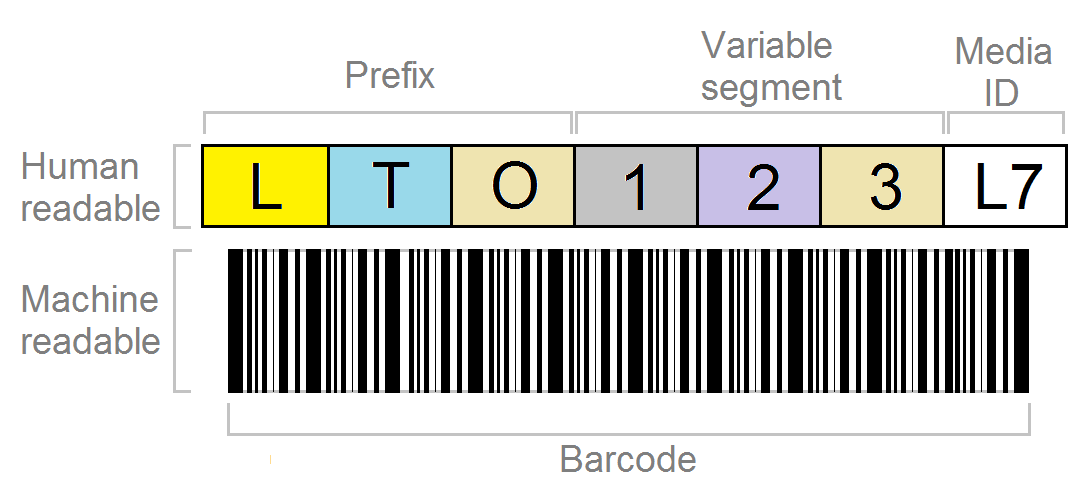 Na začátku minimálně 2, ideálně 3 písmena. Dodané štítky budou unikátní i s ohledem na již používané pásky Objednatele (LTO1 až LTO5). Již používané číselné řady štítků (nové štítky dodané v rámci této Rámcové zakázky tedy nesmí začínat žádnou z uvedených kombinací):AWN, AXL, CXP, CXQ, DFQ, EPK, EYL, FJY, GMP, IHZ, JPQ, KQ*, LS*, MVI, MVL, ND*, NVV, NZX, PAA, PET, PHY, PIC, PQW, PUU, SYP, UUE, VZP, ZL*Požadavky jsou dále specifikovány v  Tabulce č. 5b této Přílohy č. 1.Podrobná specifikace předmětu plnění – tabulkyDodavatel slovem ANO v níže uvedených tabulkách výslovně potvrzuje, že nabízené plnění splňuje příslušnou požadovanou hodnotu parametru. Tabulka č. 1 - Pásková zálohovací knihovna (základní dodaná konfigurace)Tabulka č. 2 – Rozšiřitelnost knihovnyTabulka č. 3 – Kompatibilita knihovnyTabulka č. 4 - Záruka a Záruční podpora ve zvýšených parametrechTabulka č. 5a – Školení, dokumentace a instalační práceTabulka č. 5b – Rozšiřující HW komponenty, Datové pásky a Barcode štítkyTabulka č. 6 - Proaktivní činnost servisního týmuTabulka č. 7 - Obsahová náplň a časový harmonogram školení (nepovinné)Seznam použitých zkratek:Příloha č. 2 – Specifikace cenyPříloha č. 3 – Položkový seznam všech HW a SW komponent knihovny Příloha č. 4 - Položkový seznam rozšiřujících komponent HW včetně všech potřebných doplňků (bez ceny)Příloha č. 5 – Servisní tým DodavateleDodavatel se zavazuje, že pro realizaci předmětu plnění bude mít po celou dobu účinnosti Rámcové dohody k dispozici servisní tým, splňující níže uvedené parametry:v servisním týmu budou alespoň 2 techničtí specialisté; všichni členové servisního týmu budou splňovat „Obecné požadavky na členy servisního týmu“ (viz bod 1. této Přílohy č. 5);v servisním týmu budou takoví techničtí specialisté, aby v souhrnu splňovali všechny „Požadavky na odbornost členů servisního týmu“ (viz bod 2. a násl. této Přílohy č. 5).Obecné požadavky na členy servisního týmuVšichni členové servisního týmu musí být schopni komunikovat písemně i ústně v českém nebo slovenském jazyce na velmi dobré úrovni, tj. na úrovni potřebné pro správné a přesné pochopení komunikace s VZP ČR při poskytování plnění. Dodavatel může tento požadavek splnit tak, že pro případného člena servisního týmu, který výše uvedený požadavek na jazykové znalosti nesplňuje, zajistí Dodavatel překladatele, resp. při mluvené komunikaci tlumočníka s jazykovými znalostmi na takové úrovni překládaného českého či slovenského jazyka, aby nemohlo dojít k nedorozuměním při poskytování plnění v důsledku překladu, resp. tlumočení. Využití služeb překladatele či tlumočníka nesmí vést k prodlení v poskytování služeb nebo k nedodržení či nedodržování parametrů požadovaných služeb a nesmí mít za následek snížení úrovně dostupnosti služeb a kvalitativní úrovně služeb. Za nedorozumění a případné škody způsobené překladem nebo jazykovým nedorozuměním odpovídá plně Dodavatel. Požadavky na odbornost členů servisního týmuV servisním týmu musí být takoví techničtí specialisté, aby v souhrnu splňovali (tj. zajišťovali) všechny požadavky na odbornost členů servisního týmu (viz písm. a) a b) níže). Každý člen servisního týmu musí splňovat alespoň jednu odbornost, může splňovat i více odborností zároveň. Konkrétní počet členů servisního týmu stanoví dle svých potřeb Dodavatel tak, aby byly splněny všechny požadavky na odbornost členů servisního týmu. Počet členů se může v průběhu trvání Rámcové dohody měnit, vždy však musí být splněny veškeré VZP ČR stanovené požadavky na servisní tým.Jednotlivé požadavky na odbornostMinimálně 3 roky praxe v oblasti dodávek zálohovacích zařízení vč. instalace; Minimálně 3 roky praxe v oblasti správy a podpory zálohovacích knihoven.Složení servisního týmuV servisním týmu jsou níže uvedení techničtí specialisté:Jméno a příjmení:xxxxxxxE-mail:xxxxxxxMobilní telefon:xxxxxxxJméno a příjmení:xxxxxxxE-mail:xxxxxxxMobilní telefon:xxxxxxxJméno a příjmení:xxxxxxxE-mail:xxxxxxxMobilní telefon:xxxxxxx Jméno a příjmení:xxxxxxxE-mail:xxxxxxxMobilní telefon:xxxxxxxJméno a příjmení:xxxxxxxFunkce:xxxxxxxE-mail:xxxxxxxMobilní telefon:xxxxxxxJméno a příjmení:Mgr. Petra KubínováFunkce:náměstkyně ředitele VZP ČR pro informatikuJméno a příjmení:xxxxxxxFunkce:xxxxxxxProduct TypeProduct SubTypeProduct IDProduct ModelFirmwareLokalitaSwitchStorageAM872AHP 8/80 Power Pack+ 48-ports SAN Switchv7.4.2cOrlickáSwitchStorageAM872AHP 8/80 Power Pack+ 48-ports SAN Switchv7.4.2cOrlickáSwitchStorageC8R44AHPE SN6500B 16GB 96/48 PowerPack+ FC Switchv7.4.2cČDTSwitchStorageC8R44AHPE SN6500B 16GB 96/48 PowerPack+ FC Switchv7.4.2cČDTSFPVendor NameVendor PN8 GbpsHP-A BROCADEAJ716B8 GbpsHP-F BROCADEAJ716B16 GbpsHP-A BROCADEQK724ALicense CategoryLicenses InstalledCell Manager for UNIX1Extension for ONE Unlimited Slot Library2Single Drive for UNIX / NAS / SAN16Přesné označení, model a výrobce knihovnyPřesné označení, model a výrobce knihovnyHPE StoreEver MSL6480 Tape Library, VÝROBCE HEWLETT PACKARD ENTERPRISEPožadovaný parametrPožadovaná hodnota, popisDodavatelem garantovaná hodnota, popisRozměry a další požadavky na rack/samostatně stojící provedeníRack-ready provedení:Rozšiřitelné až na 42 UStandardní 19 palcový rack (rack je součástí předmětu plnění)Výška racku: 42 U (max. 201 cm)Šířka racku: max. 60 cmHloubka racku: max 110 cmnebo „Samostatně stojící“ provedení, které:Nepřekračuje rozměry uvedené výše jako maximální pro „Rack-ready“ provedeníNevyžaduje přístup z bočních stranLze provozovat umístěné v souvislé řadě těsně vedle stojících rackůANORozměry a další požadavky na rack/samostatně stojící provedeníRedundantní napájecí zdroje, chlazení, případně další komponentyANORozměry a další požadavky na rack/samostatně stojící provedeníZpůsob chlazení směrem zepředu dozadu (studená/teplá ulička)ANORozměry a další požadavky na rack/samostatně stojící provedeníNapájení: dvěma nezávislými jednofázovými přívody - min. 2 x PDU s nadproudovou ochranou, vstup PDU IEC309 32A (1F/3PIN)Napájení musí být nadimenzováno pro plně obsazenou knihovnu páskovými sloty a mechanikamiANOParametry základní dodané konfigurace knihovnyMinimálně 200 páskových slotů pro pásky typu Ultrium LTO7,  LTO8 ANOParametry základní dodané konfigurace knihovnyuveďte maximální možný počet slotů v racku nebo v samostatně stojícím provedení do maximálně povolené velikosti (viz výše)7X80SLOT MODUL, CELKEM 560SLOTŮ MAX V KNIHOVNĚParametry základní dodané konfigurace knihovnyMinimálně 25 vstupně-výstupních slotů pro výměny pásek (tzv. mail-slotů)ANOParametry základní dodané konfigurace knihovnyRobot pro obsluhu mechanikANOParametry základní dodané konfigurace knihovny8 stejných mechanik Ultrium  LTO-7 s  FC rozhraním (8 Gb/sec Native FC, případně vyšším), splňujícím všechny podmínky kompatibility, uvedené v tomto dokumentu. ANOParametry základní dodané konfigurace knihovnyUveďte celkový počet potřebných portů na FC-switchi pro připojení knihovny v závislosti na počtu použitých mechanik (pro počet 8 a 16)8X FC PRO 8 MECHANIK, 16X FC PRO 16 MECHANIKParametry základní dodané konfigurace knihovnyZaměnitelnost těchto mechanik za mechaniky LTO8 (rovněž s FC rozhraním) ANOParametry základní dodané konfigurace knihovnyRychlost nativního datového přenosu pro každou mechaniku minimálně 300 MB/s a vyšší ANOParametry základní dodané konfigurace knihovnyUveďte přesný typ a vlastnosti nabízených mechanik)HPE LTO-7 ULTRIUM 15000Parametry základní dodané konfigurace knihovnyPodpora HW komprese přímo na mechaniceANOParametry základní dodané konfigurace knihovnyPodpora šifrování přímo na mechanice (hardware based encryption), včetně správy a distribuce šifrovacích klíčů pomocí SW Data ProtectorANOParametry základní dodané konfigurace knihovnyMožnost rozdělení na menší logické podčásti (tzv. logical partioning) administrátoremANOAdministraceVzdálená správa knihovny formou webového GUI rozhraníANOAdministraceJe možná vzdálená správa knihovny formou CLI rozhraní?ANO, VIZ https://support.hpe.com/hpsc/doc/public/display?docId=emr_na-c04906959AdministraceÚplná administrovatelnost uživatelem ANOAdministraceSpráva přístupu jednotlivých SAN-hostů ke knihovně  ANOLicenceZákladní dodaná konfigurace je (musí být) pokryta stávajícími licencemi Objednatele pro SW DataProtector (licence pro DP nejsou součástí zakázky, jiné licence pro DP než zde uvedené nesmí být pro základní konfiguraci potřebné):Cell Manager for UNIX (1 ks)Extension for ONE Unlimited Slot Library (2 ks)Single Drive for UNIX/NAS/SAN (16 ks) ANOLicenceVšechny ostatní potřebné licence základní dodané konfigurace jsou součástí dodávky, včetně jejich podporyANOLicenceUveďte položkový soupis těchto licencíHPE StoreEver 1/8 G2 Tape Autoloader and MSL Tape Library Encryption KitHPE StoreEver MSL6480 Secure Manager E-LTUDodávané službyDodání, montáž a instalace dodaného standardního HW a SW v termínech dle čl. VI. odst. 2 Rámcové dohodyANO, dodání, montáž a instalace dodaného standardního HW a SW proběhne v požadovaných termínech uvedených v Rámcové dohodě.ZárukaPoskytnutí záruky v délce 60 měsíců na dodané zboží, včetně Záruční podpory ve zvýšených parametrech (viz čl. IX. odst. 7. Rámcové dohody)ANO, záruka bude poskytována v souladu s požadavky zadávací dokumentace, resp. v souladu s parametry uvedenými v Rámcové dohodě. Detaily k poskytované záruce jsou uvedeny v samostatné tabulce č. 4.Možnosti navyšování výkonu a kapacity (v rámci racku)Možnosti navyšování výkonu a kapacity (v rámci racku)Požadovaný parametrPožadovaná hodnota, popisDodavatelem garantovaná hodnota, popisPáskové sloty LTO Ultrium 7/8Rozšiřitelnost minimálně na 350 slotů pro média bez dalších nároků na prostor v DC.ANOPáskové sloty LTO Ultrium 7/8Uveďte granularitu rozšiřování1X DRIVE LIBOVOLNÉ TECHNOLOGIE lto7/8. JEDEN SHELF (80SLOTŮ, 6U) POJME MAXIMÁLNĚ 6 PÁSKOVÝCH MECHANIKPáskové sloty LTO Ultrium 7/8Uveďte maximální rozšiřitelnost v rámci racku nebo v případě samostatně stojící knihovny do maximální velikosti dle Tabulky č. 1MAXIMÁLNĚ 42 PÁSKOVÝCH MECHANIK, 560 SLOTŮMail-slotyUveďte nejvyšší možný počet mail-slotů v racku nebo v případě samostatně stojící knihovny do maximální velikosti dle Tabulky č. 1, při maximálním obsazení páskovými slotyMAX 70 MAIL SLOTŮ (10 PER SHELF)MechanikyRozšiřitelnost po jedné mechanice, minimálně na 16 mechanik LTO7/LTO8 s FC rozhraním, do počtu 16 pouhým přidáním mechaniky a kabeláže (vše ostatní musí být obsaženo již v základní dodané konfiguraci). ANO; DODANÉ ZÁKLADNÍ 3 SHELFY POJMOU MAX 18 MECHANIKMechanikyuveďte nároky na počet LAN a SAN portů jak pro základní dodanou konfiguraci, tak pro 16 mechanik	1X fc san PRO KAŽDOU MECHANIKU; 1X LAN PRO VZDÁLENOU SPRÁVUMechanikyuveďte granularitu přidávání mechanik a kdy je již třeba přidávat kromě mechaniky a kabeláže i jiné komponenty (uveďte jaké)PRO MAX. 16 MECHANIK NENÍ TŘEBA PŘIDÁVAT ŽÁDNÉ DALŠÍ KOMPONENTYMechanikyuveďte maximální možný počet mechanik v rámci racku nebo v případě samostatně stojící knihovny do maximální velikosti dle Tabulky č. 1MAX 42 MECHANIKMechanikyZaměnitelnost mechanik za typ LTO8 ANOKompatibilita s infrastrukturou VZP a datovými archivyKompatibilita s infrastrukturou VZP a datovými archivyPožadovaný parametrPožadovaná hodnota, popisDodavatelem garantovaná hodnota, popisKompatibilita s řídícím zálohovacím SWGarantovaná plná kompatibilita se SW Microfocus Dataprotector verze 9.09 a vyšší až do verze, která bude k okamžiku zahájení zadávacího řízení výrobcem vydána (včetně správy a distribuce šifrovacích klíčů pro šifrování mechanikou)ANOSW kompatibilita s OSKnihovny musí být kompatibilní se  zde uvedenými OS a s uvedenými typy serverů včetně FC rozhraní (požadováno pro všechny uvedené typy serverů):Na serverech s procesory Itanium:HP Integrity RX86xx a RX76xxHP BL860CBL870COS HP-UX HP-UX B.11.31Na serverech s procesory Intel x86:Linux (RHEL verze 6 a 7)CentOS (verze 6 a 7)Microsoft Windows Server 2008 R2, 2012, 2012 R2, 2016 a vyššíOS VMware: VMware vSphere 6 w Operations Management Enterprise PLUS a novějšíANOSAN kompatibilitaKompatibilita se současnou 16 GBit SAN infrastrukturou Objednatele: HP 8/80 Power Pack+ 48-ports SAN Switch (FW v.7.4.2.c)HPE SN6500B 16GB 96/48 PowerPack+ FC SwitchSFP 8 Gbps modul HP-A BROCADESFP 8 Gbps modul HP-F BROCADESFP 16 Gbps modul HP-A BROCADEANOSAN kompatibilitaUveďte kompatibilitu nebo rozšiřitelnost s 32 GBit SAN infrastrukturou (32 Gbps SW+32 Gbps SFP)ANO, PLNĚ KOMPATIBILNÍLAN kompatibilitaKompatibilita s LAN infrastrukturou VZP ČR(Pro připojení HP Blade systémů do LAN infrastruktury je používán systém Cisco WS-CBS3120X-S nebo systém HP Virtual Connect. LAN sítě DC1 a DC2 jsou mezi sebou propojené optickými vlákny a technologií DWDM. Tato technologie se rovněž využívá pro SAN, pro disková pole umístěná v obou DC a pro zálohovací knihovny)ANOKompatibilita s datovými archivy a médiiKompatibilita s datovými páskami typu Ultrium LTO7 a LTO8ANOKompatibilita s datovými archivy a médiiSchopnost číst starší zálohy, provedené mechanikami LTO-5 Ultrium 3280 s FC rozhraním na knihovnách EML E-Series, a to i v případě, že byly mechanikou šifrovány (AES 256-bit embedded hardware encryption). Tyto pásky jsou označeny Bar-Code štítky HP, typ Q2011AANOKompatibilita s datovými archivy a médiiKompatibilita Bar-code štítků a unikátnost s ohledem na  dosud použité štítky (Výrobce: HP): Q2001A (LTO1), Q2002A (LTO2), Q2007A (LTO3), Q2009A (LTO4),Q2011A (LTO5)ANOKompatibilita s datovými archivy a médiiProvedení štítků dodaných pro LTO-7 musí odpovídat vzoru, uvedenému v této Rámcové dohodě a v této Příloze č.1ANOMonitoringMonitorovatelnost dodaného zařízení buď přímo některým z dohledových nástrojů Objednatele ( HP OBM, HP NNM, HP APM, HP SiS (SAM), OEM, MS SCOM, MS SCCM) nebo online předávání informací o incidentech z monitoringu Dodavatele na tyto monitorovací nástroje ObjednateleANOZáruka a Záruční podpora ve zvýšených parametrechZáruka a Záruční podpora ve zvýšených parametrechPožadovaný parametrPožadovaná minimální hodnota, popisDodavatelem garantovaná hodnota, popisDélka podporyZáruční podpora 60 měsíců (5 let) od data podpisu akceptačního protokolu oběma Smluvními stranamiANO, Záruční podpora bude poskytována po dobu 60 měsíců (5 let) od data podpisu akceptačního protokolu oběma Smluvními stranami.Délka podporyVýrobce dosud neoznámil "End of Support" nebo tento už je znám, ale EoS nenastane dříve než za 8 let od data zahájení zadávacího řízení na Veřejnou zakázku ANO, "End of Support" zatím není znám.Délka podporyNásledná podpora SW a FW, který bude součástí dodávaného zboží po dobu 36 měsíců od skončení Záruční podpory nebo do "End of Support" výrobcem, nastane-li dříve.ANO, po skončení Záruční podpory bude poskytována Následná podpora SW a FW, a to po dobu 36 měsíců nebo do "End of Support" výrobcem, nastane-li dříve.Parametry podporyrežim 7x24;ANO, služba bude dodávána v režimu 24x7, včetně víkendů a svátků, 365 dní v roce.Parametry podporyvlastní monitoring Dodavatele a online předávání informací o incidentech na uvedené monitorovací nástroje ObjednateleANO, dodané páskové knihovny budou monitorovány SW nástroji výrobce a Informace o případných incidentech budou online předávány na monitorovací nástroje Objednatele.Parametry podporyodezva na HW závady do 2 hod. od automatického potvrzení doručení servisního požadavku servisnímu středisku DodavateleANO, odezva na HW problémy proběhne nejpozději do 2 hod. od automatického potvrzení doručení servisního požadavku.Parametry podporyodezva na SW problémy do 2 hod. od automatického potvrzení doručení servisního požadavku servisnímu středisku DodavateleANO, odezva na SW problémy proběhne nejpozději do 2 hod. od automatického potvrzení doručení servisního požadavku.Parametry podporyon-line a on-site servisANO, nahlášení a kvalifikace vady probíhá zpravidla vzdáleně (on-line), vlastní HW oprava probíhá v místě instalace zařízení (on-site).Parametry podporykomunikace v českém nebo slovenském jazyceANO, komunikace s Objednatelem bude probíhat výhradně v českém nebo slovenském jazyce.Parametry podporygarantovaný sortiment náhradních dílů k dispozici na území ČRANO, Dodavatel disponuje 2 sklady náhradních dílů na území ČR (Říčany u Prahy, Pohořelice), které budou využity pro garantovaný sortiment náhradních dílů.Parametry podporygarantovaná doba opravy HW a SW do 8 hodin od Objednatelem stanoveného času zahájení servisního zásahuANO, garantovaná doba odstranění vady nejpozději do 8 hodin od stanoveného času zahájení (definován v Rámcové dohodě).Parametry podporyproaktivně 2x ročně kontrola stavu HW, SW a FW, provedení instalace nových verzí FW a SW, jsou-li k dispozici a vhodné k instalaci (v rozsahu 1 MD na každou knihovnu)ANO, proaktivní péče o dodaná zařízení je detailně popsána v samostatné tabulce č.6.AktualizacePoskytování/zajištění všech relevantních aktualizací (firmware, ovladače, obslužné SW nástroje apod.)ANO, Dodavatel poskytne/zajistí všechny relevantních aktualizace v souladu se zadávací dokumentací.AktualizaceZajištění přístupu Objednatele k jejich stahování ze stránek výrobce minimálně po dobu trvání Záruční podporyANO, Objednatel bude mít zajištěn přístup ke stahování relevantních aktualizací ze stránek výrobce minimálně po dobu trvání Záruční podpory.AktualizaceNa žádost Objednatele i zajištění aktualizací SW a FW Dodavatelem.ANO, Dodavatel na žádost Objednatele zajistí aktualizace SW a FW.Ostatní součásti dodávkyOstatní součásti dodávkyPožadovaný parametrPožadovaná minimální hodnota, popisDodavatelem garantovaná hodnota, popisŠkolenív rozsahu potřebném pro zvládnutí kompletní správy knihoven. Školení musí pokrýt zejména tyto oblasti: seznámení se základními parametry a konstrukcí knihoven, kontrola stavu HW a SW komponent, konfigurace a ovládání HW a SW, správa z příkazové řádky (CLI), správa přístupových práv, správa datových médií, přidávání zálohovaných guestů, běžná údržba, aktualizace SW a FW;pro tři administrátory, v českém jazyce, v Praze, v pracovních dnech ANO, podrobnosti k zaškolení tří administrátorů Objednatele jsou uvedeny v samostatné tabulce č. 7Dokumentacedokumentace v rozsahu umožňujícím úplnou správu knihoven (může být i v AJ)ANO, Dodavatel předá dokumentaci ke knihovnám, která bude odpovídat požadavkům zadávací dokumentace a umožní úplnou správu knihoven.Instalační práceZkompletování a HW instalace všech zařízení, interní prokabelování komponent, připojení na standardizovanou napájecí přípojku do energetické sítě a na UPSANO, Dodavatel zkompletuje a nainstaluje veškerý dodaný HW, provede interní prokabelování komponent, připojení na standardizovanou napájecí přípojku do energetické sítě a na UPS.Instalační práceSoučinnost pro připojení do centrální LAN a SAN infrastruktury VZP ČRANO, Dodavatel poskytne součinnost pro připojení do centrální LAN a SAN infrastruktury VZP ČR.Instalační práceOživení technologického vybavení, diagnostiky, kontroly a potřebné upgrade firmware na výrobcem doporučenou úroveňANO, Dodavatel provede oživení technologického vybavení a diagnostiky, dále provede kontrolu a potřebný upgrade firmware na výrobcem doporučenou úroveň.Instalační práceKonfigurace všech dodaných zařízení a konfiguraci prostředí správyANO, Dodavatel provede konfiguraci všech dodaných zařízení a konfiguraci prostředí správy.Instalační práceInstalace a počáteční konfigurace veškerého dodaného SW vybaveníANO, Dodavatel provede instalaci a počáteční konfiguraci veškerého dodaného SW vybavení.Instalační práceDemonstrace plné funkčnosti dodaných zařízení, včetně požadovaných kapacit a funkcionalitANO, demonstrace plné funkčnosti dodaných zařízení je součástí instalačních pracíInstalační prácePředání oprávnění pro úplnou správu zařízení a pro přístup k aktualizacím ObjednateliANO, předání oprávnění pro úplnou správu zařízení a pro přístup k aktualizacím jsou součástí instalačních pracíInstalační práceZajištění odvozu a likvidaci přepravních obalů jednotlivých zařízení a komponentANO, Dodavatel zajistí odvoz a ekologickou likvidaci veškerých obalůRozšiřující HW, Datové pásky a Barcode štítkyRozšiřující HW, Datové pásky a Barcode štítkyPředmět plnění / Požadovaný parametrPřesné označení / Požadovaná hodnota, popisDodavatelem poskytované plnění / garantovaná hodnota, popisDatová média (pásky)Přesné označení (výrobce, typ)HPE LTO-7 ULTRIUM NON CUSTOM LABELED DATA CARTRIDGE 20 PACKDatová média (pásky)Předpokládaný počet za dobu trvání Rámcové dohody je 400 ks, s garancí dodání do 30 dnů od vyžádání Objednatelem.Datová média musí být zcela kompatibilní s dodanými mechanikamiDatová média nesmí být v okamžiku dodání starší než jeden rok od data jejich výroby.ANOBarcode štítkyPřesné označení (výrobce, typ)HPE LTO-7 Ultrium RW Bar Code Label PackBarcode štítkyBar-Code štítky na výše uvedené pásky (formát uveden v tabulce č. 3 „Kompatibilita“ a v bodě 3.4 a 3.5 této Přílohy č. 1)Předpokládaný počet za dobu trvání Ramcové dohody je 400 ks, s garancí dodání do 30 dnů od vyžádání Objednatelem.ANOPáskové mechaniky LTO-7Přesné označení (výrobce, typ)HPE StoreEver MSL LTO-7 Ultrium 15000 FC Drive Upgrade KitPáskové mechaniky LTO-7Pásková mechanika LTO-7stejného typu a provedení jako páskové mechaniky, které jsou součástí dodávaných knihoven, včetně instalace, potřebného materiálu a konfigurace ANOPáskové slotyPřesné označení (výrobce, typ)HPE StoreEver MSL6480 Scaleable Expansion ModulePáskové slotyPáskové sloty stejného typu a provedení jako páskové sloty, které jsou součástí dodávaných knihoven až do celkového počtu 350 slotů v každé knihovně, včetně instalace, potřebného materiálu a konfigurace.Rozšiřování bude prováděno v případě potřeby, po jednotlivých slotových modulech.Pokud granularita dodaného řešení nedovoluje rozšíření přesně na tuto mezní hodnotu, lze ji překročit o zbývající velikost rozšiřujícího modulu. Toto překročení požadovaného počtu není považováno za výhodu.ANODodaná zařízení se stanou nedílnou součástí IT infrastruktury, která je ze strany Dodavatele podporovaná nejvyšší úrovní podpory – službou HPE Datacenter Care. Dedikovaný servisní tým (uvedený v samostatné tabulce) bude veden přiděleným manažerem podpory, který bude zodpovídat za dodávku všech služeb. Stávající pravidelné provozní porady budou rozšířeny i o problematiku nově dodané IT infrastruktury. Jednotliví členové dedikovaného týmu budou k dispozici Objednateli pro případné poradenství či konzultace.V souladu se zadávací dokumentací bude provedena proaktivně 2x ročně kontrola stavu HW, SW a FW, a dále bude provedena instalace nových verzí FW a SW, budou-li k dispozici a vhodné k instalaci (v rozsahu 1MD na každou knihovnu). Tato pravielná kontrola se sestává z těchto činností:Kontrola verzí FWKontrola verzí SWKontrola HW chybových hlášeníKontrola fyzického stavu HWPorovnání stavu konfigurace s aktuálními doporučeními výrobcePorovnání stavu konfigurace se známými „best practices“Odstranění případných zjištěných závadNávrh na povýšení FW či SW, případně na úpravu nastavení/konfiguraceProvedení implementace nových verzí FW a SW či jiných úprav po odsouhlasení objednateleKontrola funkčnosti a stavu IT infrastruktury po provedených změnáchDále bude v rámci proaktivní podpory průběžně kontrolována funkčnost vzdáleného dohledu.Školení bude dodáno v souladu s požadavky zadávací dokumentace a čl. V. Rámcové dohody. Tzn., že proběhne ve standardní pracovní době v prostorách Objednatele nejpozději do 2 týdnů od podpisu akceptačního protokolu. Cílem školení bude zvládnutí kompletní správy dodaných páskových knihoven.Předpokládáná délka školení bude 1 den (8:30- 17:00)Předpokládaný obsah školení:seznámení se základními parametry a konstrukcí páskových knihoven,kontrola stavu HW a SW komponent,konfigurace a správa HW a SW pomocí grafického rozhraní (GUI) a příkazové řádky (CLI),správa přístupových práv,správa datových médií,přidávání zálohovaných klientů (guestů),běžná údržba,aktualizace SW a FW,poskytnutí dokumentace (nebo přístupu k ní a k jejím aktualizacím) a potřebných přístupových a dalších oprávnění umožňujících úplnou správu dodaných zařízení.Podrobný obsah školení a jeho časový průběh bude upřesněn na základě dohody nejpozději 1 týden před sjednaným termínem konání školení.Seznam použitých zkratek Seznam použitých zkratek Zkratka VysvětleníCLIUživatelské rozhraní přes příkazovou řádkuDCDatové CentrumDPData Protector (zálohovací software firmy Micro Focus)DWDMDense Wavelength Division MultiplexingFCFibre Channel FWFirmwareGb, GbpsGigabit, Gigabit za sekunduGUIGrafické uživatelské rozhraníHPHewlett-Packard, výrobce ICTHP APMHP Application Performance Management (monitorovací nástroj)HP NNMHP Network Node ManagerHP OBMHP Operations Bridge Manager (monitorovací nástroj)HP OMUHP Operations Manager for UnixHP PMHP Performance ManagerHP SiSHP Site ScopeHWHardwareICTInformation and Communication TechnologiesLANLocal Area NetworkMS SCCMMicrosoft System Center Configuration ManagerMS SCOMMicrosoft System Center Operations ManagerPředmět plněníJednotková cena předmětu plnění v Kč bez DPHPásková zálohovací knihovna – HW, SW vč. licencí k užití, instalace, podpora 4 058 000,00Pásková mechanika – HW vč. instalace a Záruční podpory96 440,00Páskový slot pro pásky typu Ultrium LTO7 – HW vč. instalace a Záruční podpory7 300,00Datová páska typu Ultrium LTO7 vč. Záruční podpory 2 325,00Barcode štítky na pásku typu Lavel LTO7 (100ks/sada)4 859,00Školení 20 000,00APásková zálohovací knihovna - HW, SW vč. licencí k užitíProduct numberPopisP9K38AHPE 42U 600x1075 Ent G2 Shock RackP9K38A - 001HPE Factory Express Base Racking ServiceQU625AHPE MSL6480 Scalable Base ModuleQU625A - 0D1Factory integratedN7P36AHPE MSL LTO-7 FC Drive Upgrade KitN7P36A - 0D1Factory integratedQU626AHPE MSL6480 Scalable Expansion ModuleQU626A - 0D1Factory integratedN7P36AHPE MSL LTO-7 FC Drive Upgrade KitN7P36A - 0D1Factory integratedH6J85AHPE Rack Hardware KitH6J85A - 0D1Factory integratedP9Q45AHPE G2 Basic 7.3kVA/(20) C13 INTL PDUP9Q45A - 0D1Factory integratedBW932AHPE 600mm Rack Stabilizer KitBW932A - B01Include with complete systemAM495AHPE 1/8 G2 Autoloader/MSL Encryption KitD4T75AAEHPE MSL6480 Secure Manager E-LTUHA113A1HPE Installation ServiceHA113A1 - 5BYHPE Rack and Rack Options Install SVCDPásková mechanikaProduct numberPopisN7P36AHPE MSL LTO-7 FC Drive Upgrade KitEPáskový slotProduct numberPopisQU626AHPE MSL6480 Scalable Expansion Module / 80 slotovy / 1 slotFDatové médiumProduct numberPopis C7977ANHPE LTO-7 Ultrium Non Custom Labeled Data CartridgeGŠtítkyProduct numberPopisQ2014AHPE LTO-7 Ultrium RW Bar Code Label Pack1) Technický specialistaPraxe v oblasti dodávek zálohovacích zařízení (min 3 roky)Jméno a příjmeníxxxxxxxTelefonxxxxxxxE-mailxxxxxxxNejvyšší dosažené vzdělání a obor vzděláníStředoškolské, obor Mechanik elektronikÚdaj o praxi - kde (např. u jakého zaměstnavatele) a v jakém období (od – do) příslušnou praxi specialista získalPraxe v oblasti dodávek zálohovacích zařízení včetně instalace: období 2007 – dosud, zaměstnanec Hewlett Packard Enterprise (předchůdce Hewlett-Packard), pozice Mission Critical HW Specialist, následně pozice Technical Consultant, mimo jiné pracuje na dodávkách zálohovacích zařízení pro významné zákazníky, jejich instalacích a implementacích.Případně údaj o praxi v další oblasti - kde (např. u jakého zaměstnavatele) a v jakém období (od – do) příslušnou praxi specialista získalPraxe v oblasti správy a podpory zálohovacích knihoven: období 2007 – dosud, zaměstnanec Hewlett Packard Enterprise (předchůdce Hewlett-Packard), pozice Mission Critical HW Specialist, následně pozice Technical Consultant, mimo jiné zajišťuje u významných zákazníků podporu, správu a konzultace v oblasti zálohovacích knihoven.2) Technický specialistaPraxe v oblasti dodávek zálohovacích zařízení (min 3 roky)Jméno a příjmeníxxxxxxxTelefonxxxxxxxE-mailxxxxxxxNejvyšší dosažené vzdělání a obor vzděláníVyšší odborné, obor Výpočetní technikaÚdaj o praxi - kde (např. u jakého zaměstnavatele) a v jakém období (od – do) příslušnou praxi specialista získalPraxe v oblasti dodávek zálohovacích zařízení včetně instalace: období 2008 – dosud, zaměstnanec Hewlett Packard Enterprise (předchůdce Hewlett-Packard), pozice Datacenter HW Specialist, mimo jiné zajišťoval dodávky zálohovacích zařízení pro zákazníky, jejich instalace a implementace.Případně údaj o praxi v další oblasti - kde (např. u jakého zaměstnavatele) a v jakém období (od – do) příslušnou praxi specialista získalPraxe v oblasti správy a podpory zálohovacích knihoven: období 2008 – dosud, zaměstnanec Hewlett Packard Enterprise (předchůdce Hewlett-Packard), pozice Datacenter HW Specialist, mimo jiné zajišťoval u zákazníků podporu a správu v oblasti zálohovacích knihoven.3) Technický specialistaPraxe v oblasti správy a podpory zálohovacích knihoven (min. 3 roky)Jméno a příjmeníxxxxxxxTelefonxxxxxxxE-mailxxxxxxxNejvyšší dosažené vzdělání a obor vzděláníVysokoškolské, Fakulta elektrotechnickáÚdaj o praxi - kde (např. u jakého zaměstnavatele) a v jakém období (od – do) příslušnou praxi specialista získalPraxe v oblasti dodávek zálohovacích zařízení včetně instalace: období 1995 – 2018, zaměstnanec Hewlett Packard Enterprise (předchůdce Hewlett-Packard), pozice Customer Engineer, mimo jiné zajišťoval dodávky zálohovacích zařízení pro zákazníky, jejich instalace a implementace.Případně údaj o praxi v další oblasti - kde (např. u jakého zaměstnavatele) a v jakém období (od – do) příslušnou praxi specialista získalPraxe v oblasti správy a podpory zálohovacích knihoven: období 1995 – 2018, zaměstnanec Hewlett Packard Enterprise (předchůdce Hewlett-Packard), pozice Customer Engineer, mimo jiné zajišťoval u zákazníků podporu a správu v oblasti zálohovacích knihoven.